СНиП 2.05.06-85* 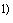 ________________Зарегистрирован Росстандартом в качестве СП 36.13330.2010. - Примечание изготовителя базы данных. СТРОИТЕЛЬНЫЕ НОРМЫ И ПРАВИЛА  Магистральные трубопроводы ___________________________________________________________Текст Сравнения СНиП 2.05.06-85* с СП 36.13330.2012 см. по ссылке.- Примечание изготовителя базы данных.___________________________________________________________Дата введения 1986-01-013.16. Расстояния от оси подземных и наземных (в насыпи) трубопроводов до населенных пунктов, отдельных промышленных и сельскохозяйственных предприятий, зданий и сооружений должны приниматься в зависимости от класса и диаметра трубопроводов, степени ответственности объектов и необходимости обеспечения их безопасности, но не менее значений, указанных в табл.4*.Таблица 4*. 3.17. Расстояния от КС, ГРС, НПС газопроводов, нефтепроводов, нефтепродуктопроводов или конденсатопроводов до населенных пунктов, промышленных предприятий, зданий и сооружений следует принимать в зависимости от класса и диаметра газопровода и категории нефтеперекачивающих насосных станций и необходимости обеспечения их безопасности, но не менее значений, указанных в табл.5*.Таблица 5*Объекты, здания и сооружения Минимальные расстояния, м, от оси Минимальные расстояния, м, от оси Минимальные расстояния, м, от оси Минимальные расстояния, м, от оси Минимальные расстояния, м, от оси Минимальные расстояния, м, от оси Минимальные расстояния, м, от оси Минимальные расстояния, м, от оси Минимальные расстояния, м, от оси Минимальные расстояния, м, от оси Минимальные расстояния, м, от оси Минимальные расстояния, м, от оси Минимальные расстояния, м, от оси Минимальные расстояния, м, от оси Минимальные расстояния, м, от оси Минимальные расстояния, м, от оси Минимальные расстояния, м, от оси Минимальные расстояния, м, от оси Минимальные расстояния, м, от оси Минимальные расстояния, м, от оси Минимальные расстояния, м, от оси Минимальные расстояния, м, от оси Минимальные расстояния, м, от оси Минимальные расстояния, м, от оси Минимальные расстояния, м, от оси Минимальные расстояния, м, от оси Минимальные расстояния, м, от оси Минимальные расстояния, м, от оси Минимальные расстояния, м, от оси Минимальные расстояния, м, от оси Минимальные расстояния, м, от оси Минимальные расстояния, м, от оси газопроводов газопроводов газопроводов газопроводов газопроводов газопроводов газопроводов газопроводов газопроводов газопроводов газопроводов газопроводов газопроводов газопроводов газопроводов газопроводов газопроводов газопроводов газопроводов газопроводов нефтепроводов и нефтепродукто- проводов нефтепроводов и нефтепродукто- проводов нефтепроводов и нефтепродукто- проводов нефтепроводов и нефтепродукто- проводов нефтепроводов и нефтепродукто- проводов нефтепроводов и нефтепродукто- проводов нефтепроводов и нефтепродукто- проводов нефтепроводов и нефтепродукто- проводов нефтепроводов и нефтепродукто- проводов нефтепроводов и нефтепродукто- проводов нефтепроводов и нефтепродукто- проводов нефтепроводов и нефтепродукто- проводов класса класса класса класса класса класса класса класса класса класса класса класса класса класса класса класса класса класса класса класса класса класса класса класса класса класса класса класса класса класса класса класса I I I I I I I I I I I I I I I II II II II II IV IV IV IV III II II II     I     I     I     I условным диаметром, мм условным диаметром, мм условным диаметром, мм условным диаметром, мм условным диаметром, мм условным диаметром, мм условным диаметром, мм условным диаметром, мм условным диаметром, мм условным диаметром, мм условным диаметром, мм условным диаметром, мм условным диаметром, мм условным диаметром, мм условным диаметром, мм условным диаметром, мм условным диаметром, мм условным диаметром, мм условным диаметром, мм условным диаметром, мм условным диаметром, мм условным диаметром, мм условным диаметром, мм условным диаметром, мм условным диаметром, мм условным диаметром, мм условным диаметром, мм условным диаметром, мм условным диаметром, мм условным диаметром, мм условным диаметром, мм условным диаметром, мм 300име- нее св.300до600 св.300до600 св.600до800 св.600до800 св.600до800 св.800до1000 св.800до1000 св.1000до1200 св.1000до1200 св.1200до1400 св.1200до1400 св.1200до1400 св.1200до1400 300име- нее 300име- нее 300име- нее св.300св.300св.300300име- нее 300име- нее св.300до500 св.300до500 св.300до500 св.300до500 св.500до1000 св.500до1000 св.500до1000 св.1000до1400 св.1000до1400 св.1000до1400 1 2 3 3 4 4 4 5 5 6 6 7 7 7 7 8 8 8 9 9 9 10 10 11 11 11 11 12 12 12 13 13 13 1. Города и другие населенные пункты; коллективные сады с садовыми домиками, дачные поселки; отдельные промышленные и сельскохозяйственные предприятия; тепличные комбинаты и хозяйства; птицефабрики; молокозаводы; карьеры разработки полезных ископаемых; гаражи и открытые стоянки для автомобилей индивидуальных владельцев на количество автомобилей более 20; отдельно стоящие здания с массовым скоплением людей (школы, больницы, клубы, детские сады и ясли, вокзалы и т.д.); жилые здания 3-этажные и выше; железнодорожные станции; аэропорты; морские и речные  порты и пристани; гидро- электростанции; гидротехнические сооружения морского и речного транспорта I-IV классов; очистные сооружения и насосные станции водопроводные, не относящиеся к магистральному трубопроводу, мосты железных дорог общей сети и автомобильных дорог I и II категорий с пролетом свыше 20 м (при прокладке нефтепроводов и нефтепродуктопроводов ниже мостов по течению); склады легковоспламеняющихся и горючих жидкостей и газов с объемом хранения свыше 1000 м3; автозаправочные станции; мачты (башни) и сооружения многоканальной радиорелейной линии технологической связи трубопроводов, мачты (башни) и сооружения многоканальной радиорелейной линии связи Министерства связи России и других ведомств; телевизионные башни. 100 150 150 200 200 200 250 250 300 300 350 350 350 350 75 75 75 125 125 125 75 75 100 100 100 100 150 150 150 200 200 200 2. Железные дороги общей сети (на перегонах) и автодороги I-III категорий, параллельно которым прокладывается трубопровод; отдельно стоящие: жилые здания 1-2-этажные; садовые домики, дачи; дома линейных обходчиков; кладбища; сельскохозяйственные фермы и огороженные участки для организованного выпаса скота; полевые станы. 75 125 125 150 150 150 200 200 225 225 250 250 250 250 75 75 75 100 100 100 50 50 50 50 50 50 75 75 75 100 100 100 3. Отдельно стоящие нежилые и подсобные строения; устья бурящихся и эксплуатируемых нефтяных, газовых и артезианских скважин; гаражи и открытые стоянки для автомобилей индивидуальных владельцев на 20 автомобилей и менее; канализационные сооружения; железные дороги промышленных предприятий; автомобильные дороги III-п, IV, IV-п и V категорий, параллельно которым прокладывается трубопровод. 30 50 50 100 100 100 150 150 175 175 200 200 200 200 30 30 30 50 50 50 30 30 30 30 30 30 30 30 30 50 50 50 4. Мосты железных дорог промышленных предприятий, автомобильных дорог III, III-п, IV, IV-п категорий с пролетом свыше 20 м (при прокладке нефтепроводов и нефтепродуктопроводов ниже мостов по течению).75 125 125 150 150 150 200 200 225 225 250 250 250 250 75 75 75 125 125 125 75 75 100 100 100 100 150 150 150 200 200 200 5. Территории НПС, КС, установок комплексной подготовки нефти и газа, СПХГ, групповых и сборных пунктов промыслов, промысловых газораспределительных станций (ПГРС), установок очистки и осушки газа. 75 125 125 150 150 150 200 200 225 225 250 250 250 250 75 75 75 125 125 125 30 30 30 30 30 30 50 50 50 50 50 50 6. Вертодромы и посадочные площадки без базирования на них вертолетов. 50 50 50 100 100 100 150 150 175 175 200 200 200 200 50 50 50 50 50 50 50 50 50 50 50 50 50 50 50 50 50 50 7. При прокладке подводных нефтепроводов и нефте- продуктопроводов выше по течению:  от мостов железных и автомобильных дорог, промышленных предприятий и гидротехнических сооружений - - - - - - - - - - - - - - - - - - - - 300 300 300 300 300 300 300 300 300 500 500 500 от пристаней и речных вокзалов - - - - - - - - - - - - - - - - - - - - 1000 1000 1000 1000 1000 1000 1000 1000 1000 1500 1500 1500 от водозаборов - - - - - - - - - - - - - - - - - - - - 3000 3000 3000 3000 3000 3000 3000 3000 3000 3000 3000 3000 8. Территории ГРС, автоматизи- рованных газораспределительных станций (АГРС), регуляторных станций, в том числе шкафного типа, предназначенных для обеспечения газом:а) городов; населенных пунктов; предприятий; отдельных зданий и сооружений; других потребителей 50 75 75 100 100 100 125 125 150 150 175 175 175 175 50 50 50 75 75 75 - - - - - - - - - - - - б) объектов газопровода (пунктов замера расхода газа, термоэлектрогенераторов и т.д.)25 25 25 25 25 25 25 25 25 25 25 25 25 25 25 25 25 25 25 25 - - - - - - - - - - - - 9. Автоматизированные электростанции с термоэлектрогенераторами; аппаратура связи, телемеханики и автоматики.Не менее 15 от крайней нитки Не менее 15 от крайней нитки Не менее 15 от крайней нитки Не менее 15 от крайней нитки Не менее 15 от крайней нитки Не менее 15 от крайней нитки Не менее 15 от крайней нитки Не менее 15 от крайней нитки Не менее 15 от крайней нитки Не менее 15 от крайней нитки Не менее 15 от крайней нитки Не менее 15 от крайней нитки Не менее 15 от крайней нитки Не менее 15 от крайней нитки Не менее 15 от крайней нитки Не менее 15 от крайней нитки Не менее 15 от крайней нитки Не менее 15 от крайней нитки Не менее 15 от крайней нитки Не менее 15 от крайней нитки Не менее 15 от крайней нитки Не менее 15 от крайней нитки Не менее 15 от крайней нитки Не менее 15 от крайней нитки Не менее 15 от крайней нитки Не менее 15 от крайней нитки Не менее 15 от крайней нитки Не менее 15 от крайней нитки Не менее 15 от крайней нитки Не менее 15 от крайней нитки Не менее 15 от крайней нитки Не менее 15 от крайней нитки 10. Магистральные оросительные каналы и коллекторы, реки и водоемы, вдоль которых прокладывается трубопровод; водозаборные сооружения и станции оросительных систем 25 25 25 25 25 25 25 25 25 25 25 25 25 25 25 25 25 25 25 25 75 75 75 100 100 100 150 150 150 150 200 200 11*. Специальные предприятия, сооружения, площадки, охраняемые зоны, склады взрывчатых и взрывоопасных веществ, карьеры полезных ископаемых, добыча на которых производится с применением взрывных работ, склады сжиженных горючих газов В соответствии с требованиями специальных нормативных документов, утвержденных в установленном порядке, и по согласованию с органами государственного надзора, министерствами и ведомствами, в ведении которых находятся указанные объекты В соответствии с требованиями специальных нормативных документов, утвержденных в установленном порядке, и по согласованию с органами государственного надзора, министерствами и ведомствами, в ведении которых находятся указанные объекты В соответствии с требованиями специальных нормативных документов, утвержденных в установленном порядке, и по согласованию с органами государственного надзора, министерствами и ведомствами, в ведении которых находятся указанные объекты В соответствии с требованиями специальных нормативных документов, утвержденных в установленном порядке, и по согласованию с органами государственного надзора, министерствами и ведомствами, в ведении которых находятся указанные объекты В соответствии с требованиями специальных нормативных документов, утвержденных в установленном порядке, и по согласованию с органами государственного надзора, министерствами и ведомствами, в ведении которых находятся указанные объекты В соответствии с требованиями специальных нормативных документов, утвержденных в установленном порядке, и по согласованию с органами государственного надзора, министерствами и ведомствами, в ведении которых находятся указанные объекты В соответствии с требованиями специальных нормативных документов, утвержденных в установленном порядке, и по согласованию с органами государственного надзора, министерствами и ведомствами, в ведении которых находятся указанные объекты В соответствии с требованиями специальных нормативных документов, утвержденных в установленном порядке, и по согласованию с органами государственного надзора, министерствами и ведомствами, в ведении которых находятся указанные объекты В соответствии с требованиями специальных нормативных документов, утвержденных в установленном порядке, и по согласованию с органами государственного надзора, министерствами и ведомствами, в ведении которых находятся указанные объекты В соответствии с требованиями специальных нормативных документов, утвержденных в установленном порядке, и по согласованию с органами государственного надзора, министерствами и ведомствами, в ведении которых находятся указанные объекты В соответствии с требованиями специальных нормативных документов, утвержденных в установленном порядке, и по согласованию с органами государственного надзора, министерствами и ведомствами, в ведении которых находятся указанные объекты В соответствии с требованиями специальных нормативных документов, утвержденных в установленном порядке, и по согласованию с органами государственного надзора, министерствами и ведомствами, в ведении которых находятся указанные объекты В соответствии с требованиями специальных нормативных документов, утвержденных в установленном порядке, и по согласованию с органами государственного надзора, министерствами и ведомствами, в ведении которых находятся указанные объекты В соответствии с требованиями специальных нормативных документов, утвержденных в установленном порядке, и по согласованию с органами государственного надзора, министерствами и ведомствами, в ведении которых находятся указанные объекты В соответствии с требованиями специальных нормативных документов, утвержденных в установленном порядке, и по согласованию с органами государственного надзора, министерствами и ведомствами, в ведении которых находятся указанные объекты В соответствии с требованиями специальных нормативных документов, утвержденных в установленном порядке, и по согласованию с органами государственного надзора, министерствами и ведомствами, в ведении которых находятся указанные объекты В соответствии с требованиями специальных нормативных документов, утвержденных в установленном порядке, и по согласованию с органами государственного надзора, министерствами и ведомствами, в ведении которых находятся указанные объекты В соответствии с требованиями специальных нормативных документов, утвержденных в установленном порядке, и по согласованию с органами государственного надзора, министерствами и ведомствами, в ведении которых находятся указанные объекты В соответствии с требованиями специальных нормативных документов, утвержденных в установленном порядке, и по согласованию с органами государственного надзора, министерствами и ведомствами, в ведении которых находятся указанные объекты В соответствии с требованиями специальных нормативных документов, утвержденных в установленном порядке, и по согласованию с органами государственного надзора, министерствами и ведомствами, в ведении которых находятся указанные объекты В соответствии с требованиями специальных нормативных документов, утвержденных в установленном порядке, и по согласованию с органами государственного надзора, министерствами и ведомствами, в ведении которых находятся указанные объекты В соответствии с требованиями специальных нормативных документов, утвержденных в установленном порядке, и по согласованию с органами государственного надзора, министерствами и ведомствами, в ведении которых находятся указанные объекты В соответствии с требованиями специальных нормативных документов, утвержденных в установленном порядке, и по согласованию с органами государственного надзора, министерствами и ведомствами, в ведении которых находятся указанные объекты В соответствии с требованиями специальных нормативных документов, утвержденных в установленном порядке, и по согласованию с органами государственного надзора, министерствами и ведомствами, в ведении которых находятся указанные объекты В соответствии с требованиями специальных нормативных документов, утвержденных в установленном порядке, и по согласованию с органами государственного надзора, министерствами и ведомствами, в ведении которых находятся указанные объекты В соответствии с требованиями специальных нормативных документов, утвержденных в установленном порядке, и по согласованию с органами государственного надзора, министерствами и ведомствами, в ведении которых находятся указанные объекты В соответствии с требованиями специальных нормативных документов, утвержденных в установленном порядке, и по согласованию с органами государственного надзора, министерствами и ведомствами, в ведении которых находятся указанные объекты В соответствии с требованиями специальных нормативных документов, утвержденных в установленном порядке, и по согласованию с органами государственного надзора, министерствами и ведомствами, в ведении которых находятся указанные объекты В соответствии с требованиями специальных нормативных документов, утвержденных в установленном порядке, и по согласованию с органами государственного надзора, министерствами и ведомствами, в ведении которых находятся указанные объекты В соответствии с требованиями специальных нормативных документов, утвержденных в установленном порядке, и по согласованию с органами государственного надзора, министерствами и ведомствами, в ведении которых находятся указанные объекты В соответствии с требованиями специальных нормативных документов, утвержденных в установленном порядке, и по согласованию с органами государственного надзора, министерствами и ведомствами, в ведении которых находятся указанные объекты В соответствии с требованиями специальных нормативных документов, утвержденных в установленном порядке, и по согласованию с органами государственного надзора, министерствами и ведомствами, в ведении которых находятся указанные объекты 12. Воздушные линии электропередачи высокого напряжения, параллельно которым прокладывается трубопровод; воздушные линии электропередачи высокого напряжения, параллельно которым прокладывается трубопровод в стесненных условиях трассы; опоры воздушных линий электропередачи высокого напряжения при пересечении их трубопроводом; открытые и закрытые трансформаторные подстанции и закрытые распределительные устройства напряжением 35 кВ и более.В соответствии с требованиями "Правил устройства электроустановок", утвержденных Минэнерго СССР В соответствии с требованиями "Правил устройства электроустановок", утвержденных Минэнерго СССР В соответствии с требованиями "Правил устройства электроустановок", утвержденных Минэнерго СССР В соответствии с требованиями "Правил устройства электроустановок", утвержденных Минэнерго СССР В соответствии с требованиями "Правил устройства электроустановок", утвержденных Минэнерго СССР В соответствии с требованиями "Правил устройства электроустановок", утвержденных Минэнерго СССР В соответствии с требованиями "Правил устройства электроустановок", утвержденных Минэнерго СССР В соответствии с требованиями "Правил устройства электроустановок", утвержденных Минэнерго СССР В соответствии с требованиями "Правил устройства электроустановок", утвержденных Минэнерго СССР В соответствии с требованиями "Правил устройства электроустановок", утвержденных Минэнерго СССР В соответствии с требованиями "Правил устройства электроустановок", утвержденных Минэнерго СССР В соответствии с требованиями "Правил устройства электроустановок", утвержденных Минэнерго СССР В соответствии с требованиями "Правил устройства электроустановок", утвержденных Минэнерго СССР В соответствии с требованиями "Правил устройства электроустановок", утвержденных Минэнерго СССР В соответствии с требованиями "Правил устройства электроустановок", утвержденных Минэнерго СССР В соответствии с требованиями "Правил устройства электроустановок", утвержденных Минэнерго СССР В соответствии с требованиями "Правил устройства электроустановок", утвержденных Минэнерго СССР В соответствии с требованиями "Правил устройства электроустановок", утвержденных Минэнерго СССР В соответствии с требованиями "Правил устройства электроустановок", утвержденных Минэнерго СССР В соответствии с требованиями "Правил устройства электроустановок", утвержденных Минэнерго СССР В соответствии с требованиями "Правил устройства электроустановок", утвержденных Минэнерго СССР В соответствии с требованиями "Правил устройства электроустановок", утвержденных Минэнерго СССР В соответствии с требованиями "Правил устройства электроустановок", утвержденных Минэнерго СССР В соответствии с требованиями "Правил устройства электроустановок", утвержденных Минэнерго СССР В соответствии с требованиями "Правил устройства электроустановок", утвержденных Минэнерго СССР В соответствии с требованиями "Правил устройства электроустановок", утвержденных Минэнерго СССР В соответствии с требованиями "Правил устройства электроустановок", утвержденных Минэнерго СССР В соответствии с требованиями "Правил устройства электроустановок", утвержденных Минэнерго СССР В соответствии с требованиями "Правил устройства электроустановок", утвержденных Минэнерго СССР В соответствии с требованиями "Правил устройства электроустановок", утвержденных Минэнерго СССР В соответствии с требованиями "Правил устройства электроустановок", утвержденных Минэнерго СССР В соответствии с требованиями "Правил устройства электроустановок", утвержденных Минэнерго СССР 13. Земляной амбар для аварийного выпуска нефти и конденсата из трубопровода.50 50 75 75 75 75 75 75 75 100 100 100 100 50 50 50 50 50 50 30 30 30 30 30 30 30 30 50 50 50 50 50 14. Кабели междугородной связи и силовые электрокабели.10 10 10 10 10 10 10 10 10 10 10 10 10 10 10 10 10 10 10 10 10 10 10 10 10 10 10 10 10 10 10 10 15. Мачты (башни) и сооружения необслуживаемой малоканальной радиорелейной связи трубопроводов, термо- электрогенераторы. 15 15 15 15 15 15 15 15 15 15 15 15 15 15 15 15 15 15 15 15 15 15 15 15 15 15 15 15 15 15 15 15 16. Необслуживаемые усилительные пункты кабельной связи в подземных термокамерах. 10 10 10 10 10 10 10 10 10 10 10 10 10 10 10 10 10 10 10 10 10 10 10 10 10 10 10 10 10 10 10 10 17. Притрассовые постоянные дороги, предназначенные только для обслуживания трубопроводов. Не менее 10 Не менее 10 Не менее 10 Не менее 10 Не менее 10 Не менее 10 Не менее 10 Не менее 10 Не менее 10 Не менее 10 Не менее 10 Не менее 10 Не менее 10 Не менее 10 Не менее 10 Не менее 10 Не менее 10 Не менее 10 Не менее 10 Не менее 10 Не менее 10 Не менее 10 Не менее 10 Не менее 10 Не менее 10 Не менее 10 Не менее 10 Не менее 10 Не менее 10 Не менее 10 Не менее 10 Не менее 10 * Примечания: 1. Расстояния, указанные в таблице, следует принимать: для городов и других населенных пунктов - от проектной городской черты на расчетный срок 20-25 лет; для отдельных промышленных предприятий, железнодорожных станций, аэродромов, морских и речных портов и пристаней, гидротехнических сооружений, складов горючих и легковоспламеняющихся материалов, артезианских скважин - от границ отведенных им территорий с учетом их развития; для железных дорог - от подошвы насыпи или бровки выемки со стороны трубопровода, но не менее 10 м от границы полосы отвода дороги; для автомобильных дорог - от подошвы насыпи земляного полотна; для всех мостов - от подошвы конусов; для отдельно стоящих зданий и строений - от ближайших выступающих их частей. 2. Под отдельно стоящим зданием или строением следует понимать здание или строение, расположенное вне населенного пункта на расстоянии не менее 50 м от ближайших к нему зданий и сооружений. 3. Минимальные расстояния от мостов железных и автомобильных дорог с пролетом 20 м и менее следует принимать такие же, как от соответствующих дорог. ……5. Минимальные расстояния от оси газопроводов до зданий и сооружений при надземной прокладке, предусмотренные в поз.1, следует принимать увеличенными в 2 раза, в поз.2-6, 8-10 и 13 - в 1,5 раза. Данное требование относится к участкам надземной прокладки протяженностью свыше 150 м. 6. Расстояния до объектов, отсутствующих в данной таблице, следует принимать по согласованию с соответствующими органами Государственного надзора и заинтересованными организациями. ……8. При надземной прокладке нефтепроводов и нефтепродуктопроводов допускаемые минимальные расстояния от населенных пунктов, промышленных предприятий, зданий и сооружений до оси трубопроводов следует принимать по табл.4* как для подземных нефтепроводов, но не менее 50 м. ……13. Знак "-" в таблице означает, что расстояние не регламентируется.* Примечания: 1. Расстояния, указанные в таблице, следует принимать: для городов и других населенных пунктов - от проектной городской черты на расчетный срок 20-25 лет; для отдельных промышленных предприятий, железнодорожных станций, аэродромов, морских и речных портов и пристаней, гидротехнических сооружений, складов горючих и легковоспламеняющихся материалов, артезианских скважин - от границ отведенных им территорий с учетом их развития; для железных дорог - от подошвы насыпи или бровки выемки со стороны трубопровода, но не менее 10 м от границы полосы отвода дороги; для автомобильных дорог - от подошвы насыпи земляного полотна; для всех мостов - от подошвы конусов; для отдельно стоящих зданий и строений - от ближайших выступающих их частей. 2. Под отдельно стоящим зданием или строением следует понимать здание или строение, расположенное вне населенного пункта на расстоянии не менее 50 м от ближайших к нему зданий и сооружений. 3. Минимальные расстояния от мостов железных и автомобильных дорог с пролетом 20 м и менее следует принимать такие же, как от соответствующих дорог. ……5. Минимальные расстояния от оси газопроводов до зданий и сооружений при надземной прокладке, предусмотренные в поз.1, следует принимать увеличенными в 2 раза, в поз.2-6, 8-10 и 13 - в 1,5 раза. Данное требование относится к участкам надземной прокладки протяженностью свыше 150 м. 6. Расстояния до объектов, отсутствующих в данной таблице, следует принимать по согласованию с соответствующими органами Государственного надзора и заинтересованными организациями. ……8. При надземной прокладке нефтепроводов и нефтепродуктопроводов допускаемые минимальные расстояния от населенных пунктов, промышленных предприятий, зданий и сооружений до оси трубопроводов следует принимать по табл.4* как для подземных нефтепроводов, но не менее 50 м. ……13. Знак "-" в таблице означает, что расстояние не регламентируется.* Примечания: 1. Расстояния, указанные в таблице, следует принимать: для городов и других населенных пунктов - от проектной городской черты на расчетный срок 20-25 лет; для отдельных промышленных предприятий, железнодорожных станций, аэродромов, морских и речных портов и пристаней, гидротехнических сооружений, складов горючих и легковоспламеняющихся материалов, артезианских скважин - от границ отведенных им территорий с учетом их развития; для железных дорог - от подошвы насыпи или бровки выемки со стороны трубопровода, но не менее 10 м от границы полосы отвода дороги; для автомобильных дорог - от подошвы насыпи земляного полотна; для всех мостов - от подошвы конусов; для отдельно стоящих зданий и строений - от ближайших выступающих их частей. 2. Под отдельно стоящим зданием или строением следует понимать здание или строение, расположенное вне населенного пункта на расстоянии не менее 50 м от ближайших к нему зданий и сооружений. 3. Минимальные расстояния от мостов железных и автомобильных дорог с пролетом 20 м и менее следует принимать такие же, как от соответствующих дорог. ……5. Минимальные расстояния от оси газопроводов до зданий и сооружений при надземной прокладке, предусмотренные в поз.1, следует принимать увеличенными в 2 раза, в поз.2-6, 8-10 и 13 - в 1,5 раза. Данное требование относится к участкам надземной прокладки протяженностью свыше 150 м. 6. Расстояния до объектов, отсутствующих в данной таблице, следует принимать по согласованию с соответствующими органами Государственного надзора и заинтересованными организациями. ……8. При надземной прокладке нефтепроводов и нефтепродуктопроводов допускаемые минимальные расстояния от населенных пунктов, промышленных предприятий, зданий и сооружений до оси трубопроводов следует принимать по табл.4* как для подземных нефтепроводов, но не менее 50 м. ……13. Знак "-" в таблице означает, что расстояние не регламентируется.* Примечания: 1. Расстояния, указанные в таблице, следует принимать: для городов и других населенных пунктов - от проектной городской черты на расчетный срок 20-25 лет; для отдельных промышленных предприятий, железнодорожных станций, аэродромов, морских и речных портов и пристаней, гидротехнических сооружений, складов горючих и легковоспламеняющихся материалов, артезианских скважин - от границ отведенных им территорий с учетом их развития; для железных дорог - от подошвы насыпи или бровки выемки со стороны трубопровода, но не менее 10 м от границы полосы отвода дороги; для автомобильных дорог - от подошвы насыпи земляного полотна; для всех мостов - от подошвы конусов; для отдельно стоящих зданий и строений - от ближайших выступающих их частей. 2. Под отдельно стоящим зданием или строением следует понимать здание или строение, расположенное вне населенного пункта на расстоянии не менее 50 м от ближайших к нему зданий и сооружений. 3. Минимальные расстояния от мостов железных и автомобильных дорог с пролетом 20 м и менее следует принимать такие же, как от соответствующих дорог. ……5. Минимальные расстояния от оси газопроводов до зданий и сооружений при надземной прокладке, предусмотренные в поз.1, следует принимать увеличенными в 2 раза, в поз.2-6, 8-10 и 13 - в 1,5 раза. Данное требование относится к участкам надземной прокладки протяженностью свыше 150 м. 6. Расстояния до объектов, отсутствующих в данной таблице, следует принимать по согласованию с соответствующими органами Государственного надзора и заинтересованными организациями. ……8. При надземной прокладке нефтепроводов и нефтепродуктопроводов допускаемые минимальные расстояния от населенных пунктов, промышленных предприятий, зданий и сооружений до оси трубопроводов следует принимать по табл.4* как для подземных нефтепроводов, но не менее 50 м. ……13. Знак "-" в таблице означает, что расстояние не регламентируется.* Примечания: 1. Расстояния, указанные в таблице, следует принимать: для городов и других населенных пунктов - от проектной городской черты на расчетный срок 20-25 лет; для отдельных промышленных предприятий, железнодорожных станций, аэродромов, морских и речных портов и пристаней, гидротехнических сооружений, складов горючих и легковоспламеняющихся материалов, артезианских скважин - от границ отведенных им территорий с учетом их развития; для железных дорог - от подошвы насыпи или бровки выемки со стороны трубопровода, но не менее 10 м от границы полосы отвода дороги; для автомобильных дорог - от подошвы насыпи земляного полотна; для всех мостов - от подошвы конусов; для отдельно стоящих зданий и строений - от ближайших выступающих их частей. 2. Под отдельно стоящим зданием или строением следует понимать здание или строение, расположенное вне населенного пункта на расстоянии не менее 50 м от ближайших к нему зданий и сооружений. 3. Минимальные расстояния от мостов железных и автомобильных дорог с пролетом 20 м и менее следует принимать такие же, как от соответствующих дорог. ……5. Минимальные расстояния от оси газопроводов до зданий и сооружений при надземной прокладке, предусмотренные в поз.1, следует принимать увеличенными в 2 раза, в поз.2-6, 8-10 и 13 - в 1,5 раза. Данное требование относится к участкам надземной прокладки протяженностью свыше 150 м. 6. Расстояния до объектов, отсутствующих в данной таблице, следует принимать по согласованию с соответствующими органами Государственного надзора и заинтересованными организациями. ……8. При надземной прокладке нефтепроводов и нефтепродуктопроводов допускаемые минимальные расстояния от населенных пунктов, промышленных предприятий, зданий и сооружений до оси трубопроводов следует принимать по табл.4* как для подземных нефтепроводов, но не менее 50 м. ……13. Знак "-" в таблице означает, что расстояние не регламентируется.* Примечания: 1. Расстояния, указанные в таблице, следует принимать: для городов и других населенных пунктов - от проектной городской черты на расчетный срок 20-25 лет; для отдельных промышленных предприятий, железнодорожных станций, аэродромов, морских и речных портов и пристаней, гидротехнических сооружений, складов горючих и легковоспламеняющихся материалов, артезианских скважин - от границ отведенных им территорий с учетом их развития; для железных дорог - от подошвы насыпи или бровки выемки со стороны трубопровода, но не менее 10 м от границы полосы отвода дороги; для автомобильных дорог - от подошвы насыпи земляного полотна; для всех мостов - от подошвы конусов; для отдельно стоящих зданий и строений - от ближайших выступающих их частей. 2. Под отдельно стоящим зданием или строением следует понимать здание или строение, расположенное вне населенного пункта на расстоянии не менее 50 м от ближайших к нему зданий и сооружений. 3. Минимальные расстояния от мостов железных и автомобильных дорог с пролетом 20 м и менее следует принимать такие же, как от соответствующих дорог. ……5. Минимальные расстояния от оси газопроводов до зданий и сооружений при надземной прокладке, предусмотренные в поз.1, следует принимать увеличенными в 2 раза, в поз.2-6, 8-10 и 13 - в 1,5 раза. Данное требование относится к участкам надземной прокладки протяженностью свыше 150 м. 6. Расстояния до объектов, отсутствующих в данной таблице, следует принимать по согласованию с соответствующими органами Государственного надзора и заинтересованными организациями. ……8. При надземной прокладке нефтепроводов и нефтепродуктопроводов допускаемые минимальные расстояния от населенных пунктов, промышленных предприятий, зданий и сооружений до оси трубопроводов следует принимать по табл.4* как для подземных нефтепроводов, но не менее 50 м. ……13. Знак "-" в таблице означает, что расстояние не регламентируется.* Примечания: 1. Расстояния, указанные в таблице, следует принимать: для городов и других населенных пунктов - от проектной городской черты на расчетный срок 20-25 лет; для отдельных промышленных предприятий, железнодорожных станций, аэродромов, морских и речных портов и пристаней, гидротехнических сооружений, складов горючих и легковоспламеняющихся материалов, артезианских скважин - от границ отведенных им территорий с учетом их развития; для железных дорог - от подошвы насыпи или бровки выемки со стороны трубопровода, но не менее 10 м от границы полосы отвода дороги; для автомобильных дорог - от подошвы насыпи земляного полотна; для всех мостов - от подошвы конусов; для отдельно стоящих зданий и строений - от ближайших выступающих их частей. 2. Под отдельно стоящим зданием или строением следует понимать здание или строение, расположенное вне населенного пункта на расстоянии не менее 50 м от ближайших к нему зданий и сооружений. 3. Минимальные расстояния от мостов железных и автомобильных дорог с пролетом 20 м и менее следует принимать такие же, как от соответствующих дорог. ……5. Минимальные расстояния от оси газопроводов до зданий и сооружений при надземной прокладке, предусмотренные в поз.1, следует принимать увеличенными в 2 раза, в поз.2-6, 8-10 и 13 - в 1,5 раза. Данное требование относится к участкам надземной прокладки протяженностью свыше 150 м. 6. Расстояния до объектов, отсутствующих в данной таблице, следует принимать по согласованию с соответствующими органами Государственного надзора и заинтересованными организациями. ……8. При надземной прокладке нефтепроводов и нефтепродуктопроводов допускаемые минимальные расстояния от населенных пунктов, промышленных предприятий, зданий и сооружений до оси трубопроводов следует принимать по табл.4* как для подземных нефтепроводов, но не менее 50 м. ……13. Знак "-" в таблице означает, что расстояние не регламентируется.* Примечания: 1. Расстояния, указанные в таблице, следует принимать: для городов и других населенных пунктов - от проектной городской черты на расчетный срок 20-25 лет; для отдельных промышленных предприятий, железнодорожных станций, аэродромов, морских и речных портов и пристаней, гидротехнических сооружений, складов горючих и легковоспламеняющихся материалов, артезианских скважин - от границ отведенных им территорий с учетом их развития; для железных дорог - от подошвы насыпи или бровки выемки со стороны трубопровода, но не менее 10 м от границы полосы отвода дороги; для автомобильных дорог - от подошвы насыпи земляного полотна; для всех мостов - от подошвы конусов; для отдельно стоящих зданий и строений - от ближайших выступающих их частей. 2. Под отдельно стоящим зданием или строением следует понимать здание или строение, расположенное вне населенного пункта на расстоянии не менее 50 м от ближайших к нему зданий и сооружений. 3. Минимальные расстояния от мостов железных и автомобильных дорог с пролетом 20 м и менее следует принимать такие же, как от соответствующих дорог. ……5. Минимальные расстояния от оси газопроводов до зданий и сооружений при надземной прокладке, предусмотренные в поз.1, следует принимать увеличенными в 2 раза, в поз.2-6, 8-10 и 13 - в 1,5 раза. Данное требование относится к участкам надземной прокладки протяженностью свыше 150 м. 6. Расстояния до объектов, отсутствующих в данной таблице, следует принимать по согласованию с соответствующими органами Государственного надзора и заинтересованными организациями. ……8. При надземной прокладке нефтепроводов и нефтепродуктопроводов допускаемые минимальные расстояния от населенных пунктов, промышленных предприятий, зданий и сооружений до оси трубопроводов следует принимать по табл.4* как для подземных нефтепроводов, но не менее 50 м. ……13. Знак "-" в таблице означает, что расстояние не регламентируется.* Примечания: 1. Расстояния, указанные в таблице, следует принимать: для городов и других населенных пунктов - от проектной городской черты на расчетный срок 20-25 лет; для отдельных промышленных предприятий, железнодорожных станций, аэродромов, морских и речных портов и пристаней, гидротехнических сооружений, складов горючих и легковоспламеняющихся материалов, артезианских скважин - от границ отведенных им территорий с учетом их развития; для железных дорог - от подошвы насыпи или бровки выемки со стороны трубопровода, но не менее 10 м от границы полосы отвода дороги; для автомобильных дорог - от подошвы насыпи земляного полотна; для всех мостов - от подошвы конусов; для отдельно стоящих зданий и строений - от ближайших выступающих их частей. 2. Под отдельно стоящим зданием или строением следует понимать здание или строение, расположенное вне населенного пункта на расстоянии не менее 50 м от ближайших к нему зданий и сооружений. 3. Минимальные расстояния от мостов железных и автомобильных дорог с пролетом 20 м и менее следует принимать такие же, как от соответствующих дорог. ……5. Минимальные расстояния от оси газопроводов до зданий и сооружений при надземной прокладке, предусмотренные в поз.1, следует принимать увеличенными в 2 раза, в поз.2-6, 8-10 и 13 - в 1,5 раза. Данное требование относится к участкам надземной прокладки протяженностью свыше 150 м. 6. Расстояния до объектов, отсутствующих в данной таблице, следует принимать по согласованию с соответствующими органами Государственного надзора и заинтересованными организациями. ……8. При надземной прокладке нефтепроводов и нефтепродуктопроводов допускаемые минимальные расстояния от населенных пунктов, промышленных предприятий, зданий и сооружений до оси трубопроводов следует принимать по табл.4* как для подземных нефтепроводов, но не менее 50 м. ……13. Знак "-" в таблице означает, что расстояние не регламентируется.* Примечания: 1. Расстояния, указанные в таблице, следует принимать: для городов и других населенных пунктов - от проектной городской черты на расчетный срок 20-25 лет; для отдельных промышленных предприятий, железнодорожных станций, аэродромов, морских и речных портов и пристаней, гидротехнических сооружений, складов горючих и легковоспламеняющихся материалов, артезианских скважин - от границ отведенных им территорий с учетом их развития; для железных дорог - от подошвы насыпи или бровки выемки со стороны трубопровода, но не менее 10 м от границы полосы отвода дороги; для автомобильных дорог - от подошвы насыпи земляного полотна; для всех мостов - от подошвы конусов; для отдельно стоящих зданий и строений - от ближайших выступающих их частей. 2. Под отдельно стоящим зданием или строением следует понимать здание или строение, расположенное вне населенного пункта на расстоянии не менее 50 м от ближайших к нему зданий и сооружений. 3. Минимальные расстояния от мостов железных и автомобильных дорог с пролетом 20 м и менее следует принимать такие же, как от соответствующих дорог. ……5. Минимальные расстояния от оси газопроводов до зданий и сооружений при надземной прокладке, предусмотренные в поз.1, следует принимать увеличенными в 2 раза, в поз.2-6, 8-10 и 13 - в 1,5 раза. Данное требование относится к участкам надземной прокладки протяженностью свыше 150 м. 6. Расстояния до объектов, отсутствующих в данной таблице, следует принимать по согласованию с соответствующими органами Государственного надзора и заинтересованными организациями. ……8. При надземной прокладке нефтепроводов и нефтепродуктопроводов допускаемые минимальные расстояния от населенных пунктов, промышленных предприятий, зданий и сооружений до оси трубопроводов следует принимать по табл.4* как для подземных нефтепроводов, но не менее 50 м. ……13. Знак "-" в таблице означает, что расстояние не регламентируется.* Примечания: 1. Расстояния, указанные в таблице, следует принимать: для городов и других населенных пунктов - от проектной городской черты на расчетный срок 20-25 лет; для отдельных промышленных предприятий, железнодорожных станций, аэродромов, морских и речных портов и пристаней, гидротехнических сооружений, складов горючих и легковоспламеняющихся материалов, артезианских скважин - от границ отведенных им территорий с учетом их развития; для железных дорог - от подошвы насыпи или бровки выемки со стороны трубопровода, но не менее 10 м от границы полосы отвода дороги; для автомобильных дорог - от подошвы насыпи земляного полотна; для всех мостов - от подошвы конусов; для отдельно стоящих зданий и строений - от ближайших выступающих их частей. 2. Под отдельно стоящим зданием или строением следует понимать здание или строение, расположенное вне населенного пункта на расстоянии не менее 50 м от ближайших к нему зданий и сооружений. 3. Минимальные расстояния от мостов железных и автомобильных дорог с пролетом 20 м и менее следует принимать такие же, как от соответствующих дорог. ……5. Минимальные расстояния от оси газопроводов до зданий и сооружений при надземной прокладке, предусмотренные в поз.1, следует принимать увеличенными в 2 раза, в поз.2-6, 8-10 и 13 - в 1,5 раза. Данное требование относится к участкам надземной прокладки протяженностью свыше 150 м. 6. Расстояния до объектов, отсутствующих в данной таблице, следует принимать по согласованию с соответствующими органами Государственного надзора и заинтересованными организациями. ……8. При надземной прокладке нефтепроводов и нефтепродуктопроводов допускаемые минимальные расстояния от населенных пунктов, промышленных предприятий, зданий и сооружений до оси трубопроводов следует принимать по табл.4* как для подземных нефтепроводов, но не менее 50 м. ……13. Знак "-" в таблице означает, что расстояние не регламентируется.* Примечания: 1. Расстояния, указанные в таблице, следует принимать: для городов и других населенных пунктов - от проектной городской черты на расчетный срок 20-25 лет; для отдельных промышленных предприятий, железнодорожных станций, аэродромов, морских и речных портов и пристаней, гидротехнических сооружений, складов горючих и легковоспламеняющихся материалов, артезианских скважин - от границ отведенных им территорий с учетом их развития; для железных дорог - от подошвы насыпи или бровки выемки со стороны трубопровода, но не менее 10 м от границы полосы отвода дороги; для автомобильных дорог - от подошвы насыпи земляного полотна; для всех мостов - от подошвы конусов; для отдельно стоящих зданий и строений - от ближайших выступающих их частей. 2. Под отдельно стоящим зданием или строением следует понимать здание или строение, расположенное вне населенного пункта на расстоянии не менее 50 м от ближайших к нему зданий и сооружений. 3. Минимальные расстояния от мостов железных и автомобильных дорог с пролетом 20 м и менее следует принимать такие же, как от соответствующих дорог. ……5. Минимальные расстояния от оси газопроводов до зданий и сооружений при надземной прокладке, предусмотренные в поз.1, следует принимать увеличенными в 2 раза, в поз.2-6, 8-10 и 13 - в 1,5 раза. Данное требование относится к участкам надземной прокладки протяженностью свыше 150 м. 6. Расстояния до объектов, отсутствующих в данной таблице, следует принимать по согласованию с соответствующими органами Государственного надзора и заинтересованными организациями. ……8. При надземной прокладке нефтепроводов и нефтепродуктопроводов допускаемые минимальные расстояния от населенных пунктов, промышленных предприятий, зданий и сооружений до оси трубопроводов следует принимать по табл.4* как для подземных нефтепроводов, но не менее 50 м. ……13. Знак "-" в таблице означает, что расстояние не регламентируется.* Примечания: 1. Расстояния, указанные в таблице, следует принимать: для городов и других населенных пунктов - от проектной городской черты на расчетный срок 20-25 лет; для отдельных промышленных предприятий, железнодорожных станций, аэродромов, морских и речных портов и пристаней, гидротехнических сооружений, складов горючих и легковоспламеняющихся материалов, артезианских скважин - от границ отведенных им территорий с учетом их развития; для железных дорог - от подошвы насыпи или бровки выемки со стороны трубопровода, но не менее 10 м от границы полосы отвода дороги; для автомобильных дорог - от подошвы насыпи земляного полотна; для всех мостов - от подошвы конусов; для отдельно стоящих зданий и строений - от ближайших выступающих их частей. 2. Под отдельно стоящим зданием или строением следует понимать здание или строение, расположенное вне населенного пункта на расстоянии не менее 50 м от ближайших к нему зданий и сооружений. 3. Минимальные расстояния от мостов железных и автомобильных дорог с пролетом 20 м и менее следует принимать такие же, как от соответствующих дорог. ……5. Минимальные расстояния от оси газопроводов до зданий и сооружений при надземной прокладке, предусмотренные в поз.1, следует принимать увеличенными в 2 раза, в поз.2-6, 8-10 и 13 - в 1,5 раза. Данное требование относится к участкам надземной прокладки протяженностью свыше 150 м. 6. Расстояния до объектов, отсутствующих в данной таблице, следует принимать по согласованию с соответствующими органами Государственного надзора и заинтересованными организациями. ……8. При надземной прокладке нефтепроводов и нефтепродуктопроводов допускаемые минимальные расстояния от населенных пунктов, промышленных предприятий, зданий и сооружений до оси трубопроводов следует принимать по табл.4* как для подземных нефтепроводов, но не менее 50 м. ……13. Знак "-" в таблице означает, что расстояние не регламентируется.* Примечания: 1. Расстояния, указанные в таблице, следует принимать: для городов и других населенных пунктов - от проектной городской черты на расчетный срок 20-25 лет; для отдельных промышленных предприятий, железнодорожных станций, аэродромов, морских и речных портов и пристаней, гидротехнических сооружений, складов горючих и легковоспламеняющихся материалов, артезианских скважин - от границ отведенных им территорий с учетом их развития; для железных дорог - от подошвы насыпи или бровки выемки со стороны трубопровода, но не менее 10 м от границы полосы отвода дороги; для автомобильных дорог - от подошвы насыпи земляного полотна; для всех мостов - от подошвы конусов; для отдельно стоящих зданий и строений - от ближайших выступающих их частей. 2. Под отдельно стоящим зданием или строением следует понимать здание или строение, расположенное вне населенного пункта на расстоянии не менее 50 м от ближайших к нему зданий и сооружений. 3. Минимальные расстояния от мостов железных и автомобильных дорог с пролетом 20 м и менее следует принимать такие же, как от соответствующих дорог. ……5. Минимальные расстояния от оси газопроводов до зданий и сооружений при надземной прокладке, предусмотренные в поз.1, следует принимать увеличенными в 2 раза, в поз.2-6, 8-10 и 13 - в 1,5 раза. Данное требование относится к участкам надземной прокладки протяженностью свыше 150 м. 6. Расстояния до объектов, отсутствующих в данной таблице, следует принимать по согласованию с соответствующими органами Государственного надзора и заинтересованными организациями. ……8. При надземной прокладке нефтепроводов и нефтепродуктопроводов допускаемые минимальные расстояния от населенных пунктов, промышленных предприятий, зданий и сооружений до оси трубопроводов следует принимать по табл.4* как для подземных нефтепроводов, но не менее 50 м. ……13. Знак "-" в таблице означает, что расстояние не регламентируется.* Примечания: 1. Расстояния, указанные в таблице, следует принимать: для городов и других населенных пунктов - от проектной городской черты на расчетный срок 20-25 лет; для отдельных промышленных предприятий, железнодорожных станций, аэродромов, морских и речных портов и пристаней, гидротехнических сооружений, складов горючих и легковоспламеняющихся материалов, артезианских скважин - от границ отведенных им территорий с учетом их развития; для железных дорог - от подошвы насыпи или бровки выемки со стороны трубопровода, но не менее 10 м от границы полосы отвода дороги; для автомобильных дорог - от подошвы насыпи земляного полотна; для всех мостов - от подошвы конусов; для отдельно стоящих зданий и строений - от ближайших выступающих их частей. 2. Под отдельно стоящим зданием или строением следует понимать здание или строение, расположенное вне населенного пункта на расстоянии не менее 50 м от ближайших к нему зданий и сооружений. 3. Минимальные расстояния от мостов железных и автомобильных дорог с пролетом 20 м и менее следует принимать такие же, как от соответствующих дорог. ……5. Минимальные расстояния от оси газопроводов до зданий и сооружений при надземной прокладке, предусмотренные в поз.1, следует принимать увеличенными в 2 раза, в поз.2-6, 8-10 и 13 - в 1,5 раза. Данное требование относится к участкам надземной прокладки протяженностью свыше 150 м. 6. Расстояния до объектов, отсутствующих в данной таблице, следует принимать по согласованию с соответствующими органами Государственного надзора и заинтересованными организациями. ……8. При надземной прокладке нефтепроводов и нефтепродуктопроводов допускаемые минимальные расстояния от населенных пунктов, промышленных предприятий, зданий и сооружений до оси трубопроводов следует принимать по табл.4* как для подземных нефтепроводов, но не менее 50 м. ……13. Знак "-" в таблице означает, что расстояние не регламентируется.* Примечания: 1. Расстояния, указанные в таблице, следует принимать: для городов и других населенных пунктов - от проектной городской черты на расчетный срок 20-25 лет; для отдельных промышленных предприятий, железнодорожных станций, аэродромов, морских и речных портов и пристаней, гидротехнических сооружений, складов горючих и легковоспламеняющихся материалов, артезианских скважин - от границ отведенных им территорий с учетом их развития; для железных дорог - от подошвы насыпи или бровки выемки со стороны трубопровода, но не менее 10 м от границы полосы отвода дороги; для автомобильных дорог - от подошвы насыпи земляного полотна; для всех мостов - от подошвы конусов; для отдельно стоящих зданий и строений - от ближайших выступающих их частей. 2. Под отдельно стоящим зданием или строением следует понимать здание или строение, расположенное вне населенного пункта на расстоянии не менее 50 м от ближайших к нему зданий и сооружений. 3. Минимальные расстояния от мостов железных и автомобильных дорог с пролетом 20 м и менее следует принимать такие же, как от соответствующих дорог. ……5. Минимальные расстояния от оси газопроводов до зданий и сооружений при надземной прокладке, предусмотренные в поз.1, следует принимать увеличенными в 2 раза, в поз.2-6, 8-10 и 13 - в 1,5 раза. Данное требование относится к участкам надземной прокладки протяженностью свыше 150 м. 6. Расстояния до объектов, отсутствующих в данной таблице, следует принимать по согласованию с соответствующими органами Государственного надзора и заинтересованными организациями. ……8. При надземной прокладке нефтепроводов и нефтепродуктопроводов допускаемые минимальные расстояния от населенных пунктов, промышленных предприятий, зданий и сооружений до оси трубопроводов следует принимать по табл.4* как для подземных нефтепроводов, но не менее 50 м. ……13. Знак "-" в таблице означает, что расстояние не регламентируется.* Примечания: 1. Расстояния, указанные в таблице, следует принимать: для городов и других населенных пунктов - от проектной городской черты на расчетный срок 20-25 лет; для отдельных промышленных предприятий, железнодорожных станций, аэродромов, морских и речных портов и пристаней, гидротехнических сооружений, складов горючих и легковоспламеняющихся материалов, артезианских скважин - от границ отведенных им территорий с учетом их развития; для железных дорог - от подошвы насыпи или бровки выемки со стороны трубопровода, но не менее 10 м от границы полосы отвода дороги; для автомобильных дорог - от подошвы насыпи земляного полотна; для всех мостов - от подошвы конусов; для отдельно стоящих зданий и строений - от ближайших выступающих их частей. 2. Под отдельно стоящим зданием или строением следует понимать здание или строение, расположенное вне населенного пункта на расстоянии не менее 50 м от ближайших к нему зданий и сооружений. 3. Минимальные расстояния от мостов железных и автомобильных дорог с пролетом 20 м и менее следует принимать такие же, как от соответствующих дорог. ……5. Минимальные расстояния от оси газопроводов до зданий и сооружений при надземной прокладке, предусмотренные в поз.1, следует принимать увеличенными в 2 раза, в поз.2-6, 8-10 и 13 - в 1,5 раза. Данное требование относится к участкам надземной прокладки протяженностью свыше 150 м. 6. Расстояния до объектов, отсутствующих в данной таблице, следует принимать по согласованию с соответствующими органами Государственного надзора и заинтересованными организациями. ……8. При надземной прокладке нефтепроводов и нефтепродуктопроводов допускаемые минимальные расстояния от населенных пунктов, промышленных предприятий, зданий и сооружений до оси трубопроводов следует принимать по табл.4* как для подземных нефтепроводов, но не менее 50 м. ……13. Знак "-" в таблице означает, что расстояние не регламентируется.* Примечания: 1. Расстояния, указанные в таблице, следует принимать: для городов и других населенных пунктов - от проектной городской черты на расчетный срок 20-25 лет; для отдельных промышленных предприятий, железнодорожных станций, аэродромов, морских и речных портов и пристаней, гидротехнических сооружений, складов горючих и легковоспламеняющихся материалов, артезианских скважин - от границ отведенных им территорий с учетом их развития; для железных дорог - от подошвы насыпи или бровки выемки со стороны трубопровода, но не менее 10 м от границы полосы отвода дороги; для автомобильных дорог - от подошвы насыпи земляного полотна; для всех мостов - от подошвы конусов; для отдельно стоящих зданий и строений - от ближайших выступающих их частей. 2. Под отдельно стоящим зданием или строением следует понимать здание или строение, расположенное вне населенного пункта на расстоянии не менее 50 м от ближайших к нему зданий и сооружений. 3. Минимальные расстояния от мостов железных и автомобильных дорог с пролетом 20 м и менее следует принимать такие же, как от соответствующих дорог. ……5. Минимальные расстояния от оси газопроводов до зданий и сооружений при надземной прокладке, предусмотренные в поз.1, следует принимать увеличенными в 2 раза, в поз.2-6, 8-10 и 13 - в 1,5 раза. Данное требование относится к участкам надземной прокладки протяженностью свыше 150 м. 6. Расстояния до объектов, отсутствующих в данной таблице, следует принимать по согласованию с соответствующими органами Государственного надзора и заинтересованными организациями. ……8. При надземной прокладке нефтепроводов и нефтепродуктопроводов допускаемые минимальные расстояния от населенных пунктов, промышленных предприятий, зданий и сооружений до оси трубопроводов следует принимать по табл.4* как для подземных нефтепроводов, но не менее 50 м. ……13. Знак "-" в таблице означает, что расстояние не регламентируется.* Примечания: 1. Расстояния, указанные в таблице, следует принимать: для городов и других населенных пунктов - от проектной городской черты на расчетный срок 20-25 лет; для отдельных промышленных предприятий, железнодорожных станций, аэродромов, морских и речных портов и пристаней, гидротехнических сооружений, складов горючих и легковоспламеняющихся материалов, артезианских скважин - от границ отведенных им территорий с учетом их развития; для железных дорог - от подошвы насыпи или бровки выемки со стороны трубопровода, но не менее 10 м от границы полосы отвода дороги; для автомобильных дорог - от подошвы насыпи земляного полотна; для всех мостов - от подошвы конусов; для отдельно стоящих зданий и строений - от ближайших выступающих их частей. 2. Под отдельно стоящим зданием или строением следует понимать здание или строение, расположенное вне населенного пункта на расстоянии не менее 50 м от ближайших к нему зданий и сооружений. 3. Минимальные расстояния от мостов железных и автомобильных дорог с пролетом 20 м и менее следует принимать такие же, как от соответствующих дорог. ……5. Минимальные расстояния от оси газопроводов до зданий и сооружений при надземной прокладке, предусмотренные в поз.1, следует принимать увеличенными в 2 раза, в поз.2-6, 8-10 и 13 - в 1,5 раза. Данное требование относится к участкам надземной прокладки протяженностью свыше 150 м. 6. Расстояния до объектов, отсутствующих в данной таблице, следует принимать по согласованию с соответствующими органами Государственного надзора и заинтересованными организациями. ……8. При надземной прокладке нефтепроводов и нефтепродуктопроводов допускаемые минимальные расстояния от населенных пунктов, промышленных предприятий, зданий и сооружений до оси трубопроводов следует принимать по табл.4* как для подземных нефтепроводов, но не менее 50 м. ……13. Знак "-" в таблице означает, что расстояние не регламентируется.* Примечания: 1. Расстояния, указанные в таблице, следует принимать: для городов и других населенных пунктов - от проектной городской черты на расчетный срок 20-25 лет; для отдельных промышленных предприятий, железнодорожных станций, аэродромов, морских и речных портов и пристаней, гидротехнических сооружений, складов горючих и легковоспламеняющихся материалов, артезианских скважин - от границ отведенных им территорий с учетом их развития; для железных дорог - от подошвы насыпи или бровки выемки со стороны трубопровода, но не менее 10 м от границы полосы отвода дороги; для автомобильных дорог - от подошвы насыпи земляного полотна; для всех мостов - от подошвы конусов; для отдельно стоящих зданий и строений - от ближайших выступающих их частей. 2. Под отдельно стоящим зданием или строением следует понимать здание или строение, расположенное вне населенного пункта на расстоянии не менее 50 м от ближайших к нему зданий и сооружений. 3. Минимальные расстояния от мостов железных и автомобильных дорог с пролетом 20 м и менее следует принимать такие же, как от соответствующих дорог. ……5. Минимальные расстояния от оси газопроводов до зданий и сооружений при надземной прокладке, предусмотренные в поз.1, следует принимать увеличенными в 2 раза, в поз.2-6, 8-10 и 13 - в 1,5 раза. Данное требование относится к участкам надземной прокладки протяженностью свыше 150 м. 6. Расстояния до объектов, отсутствующих в данной таблице, следует принимать по согласованию с соответствующими органами Государственного надзора и заинтересованными организациями. ……8. При надземной прокладке нефтепроводов и нефтепродуктопроводов допускаемые минимальные расстояния от населенных пунктов, промышленных предприятий, зданий и сооружений до оси трубопроводов следует принимать по табл.4* как для подземных нефтепроводов, но не менее 50 м. ……13. Знак "-" в таблице означает, что расстояние не регламентируется.* Примечания: 1. Расстояния, указанные в таблице, следует принимать: для городов и других населенных пунктов - от проектной городской черты на расчетный срок 20-25 лет; для отдельных промышленных предприятий, железнодорожных станций, аэродромов, морских и речных портов и пристаней, гидротехнических сооружений, складов горючих и легковоспламеняющихся материалов, артезианских скважин - от границ отведенных им территорий с учетом их развития; для железных дорог - от подошвы насыпи или бровки выемки со стороны трубопровода, но не менее 10 м от границы полосы отвода дороги; для автомобильных дорог - от подошвы насыпи земляного полотна; для всех мостов - от подошвы конусов; для отдельно стоящих зданий и строений - от ближайших выступающих их частей. 2. Под отдельно стоящим зданием или строением следует понимать здание или строение, расположенное вне населенного пункта на расстоянии не менее 50 м от ближайших к нему зданий и сооружений. 3. Минимальные расстояния от мостов железных и автомобильных дорог с пролетом 20 м и менее следует принимать такие же, как от соответствующих дорог. ……5. Минимальные расстояния от оси газопроводов до зданий и сооружений при надземной прокладке, предусмотренные в поз.1, следует принимать увеличенными в 2 раза, в поз.2-6, 8-10 и 13 - в 1,5 раза. Данное требование относится к участкам надземной прокладки протяженностью свыше 150 м. 6. Расстояния до объектов, отсутствующих в данной таблице, следует принимать по согласованию с соответствующими органами Государственного надзора и заинтересованными организациями. ……8. При надземной прокладке нефтепроводов и нефтепродуктопроводов допускаемые минимальные расстояния от населенных пунктов, промышленных предприятий, зданий и сооружений до оси трубопроводов следует принимать по табл.4* как для подземных нефтепроводов, но не менее 50 м. ……13. Знак "-" в таблице означает, что расстояние не регламентируется.* Примечания: 1. Расстояния, указанные в таблице, следует принимать: для городов и других населенных пунктов - от проектной городской черты на расчетный срок 20-25 лет; для отдельных промышленных предприятий, железнодорожных станций, аэродромов, морских и речных портов и пристаней, гидротехнических сооружений, складов горючих и легковоспламеняющихся материалов, артезианских скважин - от границ отведенных им территорий с учетом их развития; для железных дорог - от подошвы насыпи или бровки выемки со стороны трубопровода, но не менее 10 м от границы полосы отвода дороги; для автомобильных дорог - от подошвы насыпи земляного полотна; для всех мостов - от подошвы конусов; для отдельно стоящих зданий и строений - от ближайших выступающих их частей. 2. Под отдельно стоящим зданием или строением следует понимать здание или строение, расположенное вне населенного пункта на расстоянии не менее 50 м от ближайших к нему зданий и сооружений. 3. Минимальные расстояния от мостов железных и автомобильных дорог с пролетом 20 м и менее следует принимать такие же, как от соответствующих дорог. ……5. Минимальные расстояния от оси газопроводов до зданий и сооружений при надземной прокладке, предусмотренные в поз.1, следует принимать увеличенными в 2 раза, в поз.2-6, 8-10 и 13 - в 1,5 раза. Данное требование относится к участкам надземной прокладки протяженностью свыше 150 м. 6. Расстояния до объектов, отсутствующих в данной таблице, следует принимать по согласованию с соответствующими органами Государственного надзора и заинтересованными организациями. ……8. При надземной прокладке нефтепроводов и нефтепродуктопроводов допускаемые минимальные расстояния от населенных пунктов, промышленных предприятий, зданий и сооружений до оси трубопроводов следует принимать по табл.4* как для подземных нефтепроводов, но не менее 50 м. ……13. Знак "-" в таблице означает, что расстояние не регламентируется.* Примечания: 1. Расстояния, указанные в таблице, следует принимать: для городов и других населенных пунктов - от проектной городской черты на расчетный срок 20-25 лет; для отдельных промышленных предприятий, железнодорожных станций, аэродромов, морских и речных портов и пристаней, гидротехнических сооружений, складов горючих и легковоспламеняющихся материалов, артезианских скважин - от границ отведенных им территорий с учетом их развития; для железных дорог - от подошвы насыпи или бровки выемки со стороны трубопровода, но не менее 10 м от границы полосы отвода дороги; для автомобильных дорог - от подошвы насыпи земляного полотна; для всех мостов - от подошвы конусов; для отдельно стоящих зданий и строений - от ближайших выступающих их частей. 2. Под отдельно стоящим зданием или строением следует понимать здание или строение, расположенное вне населенного пункта на расстоянии не менее 50 м от ближайших к нему зданий и сооружений. 3. Минимальные расстояния от мостов железных и автомобильных дорог с пролетом 20 м и менее следует принимать такие же, как от соответствующих дорог. ……5. Минимальные расстояния от оси газопроводов до зданий и сооружений при надземной прокладке, предусмотренные в поз.1, следует принимать увеличенными в 2 раза, в поз.2-6, 8-10 и 13 - в 1,5 раза. Данное требование относится к участкам надземной прокладки протяженностью свыше 150 м. 6. Расстояния до объектов, отсутствующих в данной таблице, следует принимать по согласованию с соответствующими органами Государственного надзора и заинтересованными организациями. ……8. При надземной прокладке нефтепроводов и нефтепродуктопроводов допускаемые минимальные расстояния от населенных пунктов, промышленных предприятий, зданий и сооружений до оси трубопроводов следует принимать по табл.4* как для подземных нефтепроводов, но не менее 50 м. ……13. Знак "-" в таблице означает, что расстояние не регламентируется.* Примечания: 1. Расстояния, указанные в таблице, следует принимать: для городов и других населенных пунктов - от проектной городской черты на расчетный срок 20-25 лет; для отдельных промышленных предприятий, железнодорожных станций, аэродромов, морских и речных портов и пристаней, гидротехнических сооружений, складов горючих и легковоспламеняющихся материалов, артезианских скважин - от границ отведенных им территорий с учетом их развития; для железных дорог - от подошвы насыпи или бровки выемки со стороны трубопровода, но не менее 10 м от границы полосы отвода дороги; для автомобильных дорог - от подошвы насыпи земляного полотна; для всех мостов - от подошвы конусов; для отдельно стоящих зданий и строений - от ближайших выступающих их частей. 2. Под отдельно стоящим зданием или строением следует понимать здание или строение, расположенное вне населенного пункта на расстоянии не менее 50 м от ближайших к нему зданий и сооружений. 3. Минимальные расстояния от мостов железных и автомобильных дорог с пролетом 20 м и менее следует принимать такие же, как от соответствующих дорог. ……5. Минимальные расстояния от оси газопроводов до зданий и сооружений при надземной прокладке, предусмотренные в поз.1, следует принимать увеличенными в 2 раза, в поз.2-6, 8-10 и 13 - в 1,5 раза. Данное требование относится к участкам надземной прокладки протяженностью свыше 150 м. 6. Расстояния до объектов, отсутствующих в данной таблице, следует принимать по согласованию с соответствующими органами Государственного надзора и заинтересованными организациями. ……8. При надземной прокладке нефтепроводов и нефтепродуктопроводов допускаемые минимальные расстояния от населенных пунктов, промышленных предприятий, зданий и сооружений до оси трубопроводов следует принимать по табл.4* как для подземных нефтепроводов, но не менее 50 м. ……13. Знак "-" в таблице означает, что расстояние не регламентируется.* Примечания: 1. Расстояния, указанные в таблице, следует принимать: для городов и других населенных пунктов - от проектной городской черты на расчетный срок 20-25 лет; для отдельных промышленных предприятий, железнодорожных станций, аэродромов, морских и речных портов и пристаней, гидротехнических сооружений, складов горючих и легковоспламеняющихся материалов, артезианских скважин - от границ отведенных им территорий с учетом их развития; для железных дорог - от подошвы насыпи или бровки выемки со стороны трубопровода, но не менее 10 м от границы полосы отвода дороги; для автомобильных дорог - от подошвы насыпи земляного полотна; для всех мостов - от подошвы конусов; для отдельно стоящих зданий и строений - от ближайших выступающих их частей. 2. Под отдельно стоящим зданием или строением следует понимать здание или строение, расположенное вне населенного пункта на расстоянии не менее 50 м от ближайших к нему зданий и сооружений. 3. Минимальные расстояния от мостов железных и автомобильных дорог с пролетом 20 м и менее следует принимать такие же, как от соответствующих дорог. ……5. Минимальные расстояния от оси газопроводов до зданий и сооружений при надземной прокладке, предусмотренные в поз.1, следует принимать увеличенными в 2 раза, в поз.2-6, 8-10 и 13 - в 1,5 раза. Данное требование относится к участкам надземной прокладки протяженностью свыше 150 м. 6. Расстояния до объектов, отсутствующих в данной таблице, следует принимать по согласованию с соответствующими органами Государственного надзора и заинтересованными организациями. ……8. При надземной прокладке нефтепроводов и нефтепродуктопроводов допускаемые минимальные расстояния от населенных пунктов, промышленных предприятий, зданий и сооружений до оси трубопроводов следует принимать по табл.4* как для подземных нефтепроводов, но не менее 50 м. ……13. Знак "-" в таблице означает, что расстояние не регламентируется.* Примечания: 1. Расстояния, указанные в таблице, следует принимать: для городов и других населенных пунктов - от проектной городской черты на расчетный срок 20-25 лет; для отдельных промышленных предприятий, железнодорожных станций, аэродромов, морских и речных портов и пристаней, гидротехнических сооружений, складов горючих и легковоспламеняющихся материалов, артезианских скважин - от границ отведенных им территорий с учетом их развития; для железных дорог - от подошвы насыпи или бровки выемки со стороны трубопровода, но не менее 10 м от границы полосы отвода дороги; для автомобильных дорог - от подошвы насыпи земляного полотна; для всех мостов - от подошвы конусов; для отдельно стоящих зданий и строений - от ближайших выступающих их частей. 2. Под отдельно стоящим зданием или строением следует понимать здание или строение, расположенное вне населенного пункта на расстоянии не менее 50 м от ближайших к нему зданий и сооружений. 3. Минимальные расстояния от мостов железных и автомобильных дорог с пролетом 20 м и менее следует принимать такие же, как от соответствующих дорог. ……5. Минимальные расстояния от оси газопроводов до зданий и сооружений при надземной прокладке, предусмотренные в поз.1, следует принимать увеличенными в 2 раза, в поз.2-6, 8-10 и 13 - в 1,5 раза. Данное требование относится к участкам надземной прокладки протяженностью свыше 150 м. 6. Расстояния до объектов, отсутствующих в данной таблице, следует принимать по согласованию с соответствующими органами Государственного надзора и заинтересованными организациями. ……8. При надземной прокладке нефтепроводов и нефтепродуктопроводов допускаемые минимальные расстояния от населенных пунктов, промышленных предприятий, зданий и сооружений до оси трубопроводов следует принимать по табл.4* как для подземных нефтепроводов, но не менее 50 м. ……13. Знак "-" в таблице означает, что расстояние не регламентируется.* Примечания: 1. Расстояния, указанные в таблице, следует принимать: для городов и других населенных пунктов - от проектной городской черты на расчетный срок 20-25 лет; для отдельных промышленных предприятий, железнодорожных станций, аэродромов, морских и речных портов и пристаней, гидротехнических сооружений, складов горючих и легковоспламеняющихся материалов, артезианских скважин - от границ отведенных им территорий с учетом их развития; для железных дорог - от подошвы насыпи или бровки выемки со стороны трубопровода, но не менее 10 м от границы полосы отвода дороги; для автомобильных дорог - от подошвы насыпи земляного полотна; для всех мостов - от подошвы конусов; для отдельно стоящих зданий и строений - от ближайших выступающих их частей. 2. Под отдельно стоящим зданием или строением следует понимать здание или строение, расположенное вне населенного пункта на расстоянии не менее 50 м от ближайших к нему зданий и сооружений. 3. Минимальные расстояния от мостов железных и автомобильных дорог с пролетом 20 м и менее следует принимать такие же, как от соответствующих дорог. ……5. Минимальные расстояния от оси газопроводов до зданий и сооружений при надземной прокладке, предусмотренные в поз.1, следует принимать увеличенными в 2 раза, в поз.2-6, 8-10 и 13 - в 1,5 раза. Данное требование относится к участкам надземной прокладки протяженностью свыше 150 м. 6. Расстояния до объектов, отсутствующих в данной таблице, следует принимать по согласованию с соответствующими органами Государственного надзора и заинтересованными организациями. ……8. При надземной прокладке нефтепроводов и нефтепродуктопроводов допускаемые минимальные расстояния от населенных пунктов, промышленных предприятий, зданий и сооружений до оси трубопроводов следует принимать по табл.4* как для подземных нефтепроводов, но не менее 50 м. ……13. Знак "-" в таблице означает, что расстояние не регламентируется.* Примечания: 1. Расстояния, указанные в таблице, следует принимать: для городов и других населенных пунктов - от проектной городской черты на расчетный срок 20-25 лет; для отдельных промышленных предприятий, железнодорожных станций, аэродромов, морских и речных портов и пристаней, гидротехнических сооружений, складов горючих и легковоспламеняющихся материалов, артезианских скважин - от границ отведенных им территорий с учетом их развития; для железных дорог - от подошвы насыпи или бровки выемки со стороны трубопровода, но не менее 10 м от границы полосы отвода дороги; для автомобильных дорог - от подошвы насыпи земляного полотна; для всех мостов - от подошвы конусов; для отдельно стоящих зданий и строений - от ближайших выступающих их частей. 2. Под отдельно стоящим зданием или строением следует понимать здание или строение, расположенное вне населенного пункта на расстоянии не менее 50 м от ближайших к нему зданий и сооружений. 3. Минимальные расстояния от мостов железных и автомобильных дорог с пролетом 20 м и менее следует принимать такие же, как от соответствующих дорог. ……5. Минимальные расстояния от оси газопроводов до зданий и сооружений при надземной прокладке, предусмотренные в поз.1, следует принимать увеличенными в 2 раза, в поз.2-6, 8-10 и 13 - в 1,5 раза. Данное требование относится к участкам надземной прокладки протяженностью свыше 150 м. 6. Расстояния до объектов, отсутствующих в данной таблице, следует принимать по согласованию с соответствующими органами Государственного надзора и заинтересованными организациями. ……8. При надземной прокладке нефтепроводов и нефтепродуктопроводов допускаемые минимальные расстояния от населенных пунктов, промышленных предприятий, зданий и сооружений до оси трубопроводов следует принимать по табл.4* как для подземных нефтепроводов, но не менее 50 м. ……13. Знак "-" в таблице означает, что расстояние не регламентируется.* Примечания: 1. Расстояния, указанные в таблице, следует принимать: для городов и других населенных пунктов - от проектной городской черты на расчетный срок 20-25 лет; для отдельных промышленных предприятий, железнодорожных станций, аэродромов, морских и речных портов и пристаней, гидротехнических сооружений, складов горючих и легковоспламеняющихся материалов, артезианских скважин - от границ отведенных им территорий с учетом их развития; для железных дорог - от подошвы насыпи или бровки выемки со стороны трубопровода, но не менее 10 м от границы полосы отвода дороги; для автомобильных дорог - от подошвы насыпи земляного полотна; для всех мостов - от подошвы конусов; для отдельно стоящих зданий и строений - от ближайших выступающих их частей. 2. Под отдельно стоящим зданием или строением следует понимать здание или строение, расположенное вне населенного пункта на расстоянии не менее 50 м от ближайших к нему зданий и сооружений. 3. Минимальные расстояния от мостов железных и автомобильных дорог с пролетом 20 м и менее следует принимать такие же, как от соответствующих дорог. ……5. Минимальные расстояния от оси газопроводов до зданий и сооружений при надземной прокладке, предусмотренные в поз.1, следует принимать увеличенными в 2 раза, в поз.2-6, 8-10 и 13 - в 1,5 раза. Данное требование относится к участкам надземной прокладки протяженностью свыше 150 м. 6. Расстояния до объектов, отсутствующих в данной таблице, следует принимать по согласованию с соответствующими органами Государственного надзора и заинтересованными организациями. ……8. При надземной прокладке нефтепроводов и нефтепродуктопроводов допускаемые минимальные расстояния от населенных пунктов, промышленных предприятий, зданий и сооружений до оси трубопроводов следует принимать по табл.4* как для подземных нефтепроводов, но не менее 50 м. ……13. Знак "-" в таблице означает, что расстояние не регламентируется.* Примечания: 1. Расстояния, указанные в таблице, следует принимать: для городов и других населенных пунктов - от проектной городской черты на расчетный срок 20-25 лет; для отдельных промышленных предприятий, железнодорожных станций, аэродромов, морских и речных портов и пристаней, гидротехнических сооружений, складов горючих и легковоспламеняющихся материалов, артезианских скважин - от границ отведенных им территорий с учетом их развития; для железных дорог - от подошвы насыпи или бровки выемки со стороны трубопровода, но не менее 10 м от границы полосы отвода дороги; для автомобильных дорог - от подошвы насыпи земляного полотна; для всех мостов - от подошвы конусов; для отдельно стоящих зданий и строений - от ближайших выступающих их частей. 2. Под отдельно стоящим зданием или строением следует понимать здание или строение, расположенное вне населенного пункта на расстоянии не менее 50 м от ближайших к нему зданий и сооружений. 3. Минимальные расстояния от мостов железных и автомобильных дорог с пролетом 20 м и менее следует принимать такие же, как от соответствующих дорог. ……5. Минимальные расстояния от оси газопроводов до зданий и сооружений при надземной прокладке, предусмотренные в поз.1, следует принимать увеличенными в 2 раза, в поз.2-6, 8-10 и 13 - в 1,5 раза. Данное требование относится к участкам надземной прокладки протяженностью свыше 150 м. 6. Расстояния до объектов, отсутствующих в данной таблице, следует принимать по согласованию с соответствующими органами Государственного надзора и заинтересованными организациями. ……8. При надземной прокладке нефтепроводов и нефтепродуктопроводов допускаемые минимальные расстояния от населенных пунктов, промышленных предприятий, зданий и сооружений до оси трубопроводов следует принимать по табл.4* как для подземных нефтепроводов, но не менее 50 м. ……13. Знак "-" в таблице означает, что расстояние не регламентируется.* Примечания: 1. Расстояния, указанные в таблице, следует принимать: для городов и других населенных пунктов - от проектной городской черты на расчетный срок 20-25 лет; для отдельных промышленных предприятий, железнодорожных станций, аэродромов, морских и речных портов и пристаней, гидротехнических сооружений, складов горючих и легковоспламеняющихся материалов, артезианских скважин - от границ отведенных им территорий с учетом их развития; для железных дорог - от подошвы насыпи или бровки выемки со стороны трубопровода, но не менее 10 м от границы полосы отвода дороги; для автомобильных дорог - от подошвы насыпи земляного полотна; для всех мостов - от подошвы конусов; для отдельно стоящих зданий и строений - от ближайших выступающих их частей. 2. Под отдельно стоящим зданием или строением следует понимать здание или строение, расположенное вне населенного пункта на расстоянии не менее 50 м от ближайших к нему зданий и сооружений. 3. Минимальные расстояния от мостов железных и автомобильных дорог с пролетом 20 м и менее следует принимать такие же, как от соответствующих дорог. ……5. Минимальные расстояния от оси газопроводов до зданий и сооружений при надземной прокладке, предусмотренные в поз.1, следует принимать увеличенными в 2 раза, в поз.2-6, 8-10 и 13 - в 1,5 раза. Данное требование относится к участкам надземной прокладки протяженностью свыше 150 м. 6. Расстояния до объектов, отсутствующих в данной таблице, следует принимать по согласованию с соответствующими органами Государственного надзора и заинтересованными организациями. ……8. При надземной прокладке нефтепроводов и нефтепродуктопроводов допускаемые минимальные расстояния от населенных пунктов, промышленных предприятий, зданий и сооружений до оси трубопроводов следует принимать по табл.4* как для подземных нефтепроводов, но не менее 50 м. ……13. Знак "-" в таблице означает, что расстояние не регламентируется.* Примечания: 1. Расстояния, указанные в таблице, следует принимать: для городов и других населенных пунктов - от проектной городской черты на расчетный срок 20-25 лет; для отдельных промышленных предприятий, железнодорожных станций, аэродромов, морских и речных портов и пристаней, гидротехнических сооружений, складов горючих и легковоспламеняющихся материалов, артезианских скважин - от границ отведенных им территорий с учетом их развития; для железных дорог - от подошвы насыпи или бровки выемки со стороны трубопровода, но не менее 10 м от границы полосы отвода дороги; для автомобильных дорог - от подошвы насыпи земляного полотна; для всех мостов - от подошвы конусов; для отдельно стоящих зданий и строений - от ближайших выступающих их частей. 2. Под отдельно стоящим зданием или строением следует понимать здание или строение, расположенное вне населенного пункта на расстоянии не менее 50 м от ближайших к нему зданий и сооружений. 3. Минимальные расстояния от мостов железных и автомобильных дорог с пролетом 20 м и менее следует принимать такие же, как от соответствующих дорог. ……5. Минимальные расстояния от оси газопроводов до зданий и сооружений при надземной прокладке, предусмотренные в поз.1, следует принимать увеличенными в 2 раза, в поз.2-6, 8-10 и 13 - в 1,5 раза. Данное требование относится к участкам надземной прокладки протяженностью свыше 150 м. 6. Расстояния до объектов, отсутствующих в данной таблице, следует принимать по согласованию с соответствующими органами Государственного надзора и заинтересованными организациями. ……8. При надземной прокладке нефтепроводов и нефтепродуктопроводов допускаемые минимальные расстояния от населенных пунктов, промышленных предприятий, зданий и сооружений до оси трубопроводов следует принимать по табл.4* как для подземных нефтепроводов, но не менее 50 м. ……13. Знак "-" в таблице означает, что расстояние не регламентируется.* Примечания: 1. Расстояния, указанные в таблице, следует принимать: для городов и других населенных пунктов - от проектной городской черты на расчетный срок 20-25 лет; для отдельных промышленных предприятий, железнодорожных станций, аэродромов, морских и речных портов и пристаней, гидротехнических сооружений, складов горючих и легковоспламеняющихся материалов, артезианских скважин - от границ отведенных им территорий с учетом их развития; для железных дорог - от подошвы насыпи или бровки выемки со стороны трубопровода, но не менее 10 м от границы полосы отвода дороги; для автомобильных дорог - от подошвы насыпи земляного полотна; для всех мостов - от подошвы конусов; для отдельно стоящих зданий и строений - от ближайших выступающих их частей. 2. Под отдельно стоящим зданием или строением следует понимать здание или строение, расположенное вне населенного пункта на расстоянии не менее 50 м от ближайших к нему зданий и сооружений. 3. Минимальные расстояния от мостов железных и автомобильных дорог с пролетом 20 м и менее следует принимать такие же, как от соответствующих дорог. ……5. Минимальные расстояния от оси газопроводов до зданий и сооружений при надземной прокладке, предусмотренные в поз.1, следует принимать увеличенными в 2 раза, в поз.2-6, 8-10 и 13 - в 1,5 раза. Данное требование относится к участкам надземной прокладки протяженностью свыше 150 м. 6. Расстояния до объектов, отсутствующих в данной таблице, следует принимать по согласованию с соответствующими органами Государственного надзора и заинтересованными организациями. ……8. При надземной прокладке нефтепроводов и нефтепродуктопроводов допускаемые минимальные расстояния от населенных пунктов, промышленных предприятий, зданий и сооружений до оси трубопроводов следует принимать по табл.4* как для подземных нефтепроводов, но не менее 50 м. ……13. Знак "-" в таблице означает, что расстояние не регламентируется.Объекты, здания и сооруженияМинимальные расстояния, м Минимальные расстояния, м Минимальные расстояния, м Минимальные расстояния, м Минимальные расстояния, м Минимальные расстояния, м Минимальные расстояния, м Минимальные расстояния, м Минимальные расстояния, м Минимальные расстояния, м Минимальные расстояния, м Минимальные расстояния, м Минимальные расстояния, м Минимальные расстояния, м Минимальные расстояния, м Минимальные расстояния, м Минимальные расстояния, м Минимальные расстояния, м Минимальные расстояния, м Минимальные расстояния, м Минимальные расстояния, м Минимальные расстояния, м Минимальные расстояния, м Минимальные расстояния, м Минимальные расстояния, м Минимальные расстояния, м Минимальные расстояния, м Минимальные расстояния, м Минимальные расстояния, м от КС и ГРС от КС и ГРС от КС и ГРС от КС и ГРС от КС и ГРС от КС и ГРС от КС и ГРС от КС и ГРС от КС и ГРС от КС и ГРС от КС и ГРС от КС и ГРС от КС и ГРС от КС и ГРС от КС и ГРС от КС и ГРС от КС и ГРС от КС и ГРС от КС и ГРС от КС и ГРС от НПС от НПС от НПС от НПС от НПС от НПС от НПС от НПС от НПС Класс газопровода Класс газопровода Класс газопровода Класс газопровода Класс газопровода Класс газопровода Класс газопровода Класс газопровода Класс газопровода Класс газопровода Класс газопровода Класс газопровода Класс газопровода Класс газопровода Класс газопровода Класс газопровода Класс газопровода Класс газопровода Класс газопровода Класс газопровода Категория НПС Категория НПС Категория НПС Категория НПС Категория НПС Категория НПС Категория НПС Категория НПС Категория НПС I I I I I I I I I I I I I I II II II II II II III III III II II II I I I Условный диаметр газопровода, мм Условный диаметр газопровода, мм Условный диаметр газопровода, мм Условный диаметр газопровода, мм Условный диаметр газопровода, мм Условный диаметр газопровода, мм Условный диаметр газопровода, мм Условный диаметр газопровода, мм Условный диаметр газопровода, мм Условный диаметр газопровода, мм Условный диаметр газопровода, мм Условный диаметр газопровода, мм Условный диаметр газопровода, мм Условный диаметр газопровода, мм Условный диаметр газопровода, мм Условный диаметр газопровода, мм Условный диаметр газопровода, мм Условный диаметр газопровода, мм Условный диаметр газопровода, мм Условный диаметр газопровода, мм 300 и ме-нее св. 300 до 600 св. 300 до 600 св. 300 до 600 св. 600 до 800 св. 600 до 800 св. 600 до 800 св. 800 до 1000 св. 800 до 1000 св. 800 до 1000 св. 800 до 1000 св. 1000 до 1200 св. 1000 до 1200 св. 1200 до 1400300 и ме-нее300 и ме-нее300 и ме-неесв. 300 св. 300 св. 300 1 2 3 3 3 4 4 4 5 5 5 5 6 6 7 8 8 8 9 9 9 10 10 10 11 11 11 12 12 12 1. Города и другие населенные пункты; коллективные сады с садовыми домиками, дачные поселки; отдельные промышленные и сельскохозяйственные предприятия, тепличные комбинаты и хозяйства; птицефабрики; молокозаводы; карьеры разработки полезных ископаемых; гаражи и открытые стоянки для автомобилей индивидуальных владельцев на количество автомобилей свыше 20; установки комплексной подготовки нефти и газа и их групповые и сборные пункты; отдельно стоящие здания с массовым скоплением людей (школы, больницы, клубы, детские сады и ясли, вокзалы и т.д.) ; жилые здания 3-этажные и выше; железнодорожные станции; аэропорты; морские и речные порты и пристани; гидроэлектростанции; гидротехнические сооружения морского и речного транспорта I-IV классов; мачты (башни) и сооружения многоканальной радиорелейной линии технологической связи трубопроводов; мачты (башни) и сооружения многоканальной радиорелейной связи Министерства связи России и других ведомств; телевизионные башни 500150 500175 500175 500175 700200 700200 700200 700250 700250 700250 700250 700300 700300 700350 500100 500100 500100 500 125 500 125 500 125 100 100 100 150 150 150 200 200 200 2. Мосты железных дорог общей сети и автомобильных дорог I и II категорий с пролетом свыше 20 м (при прокладке нефтепроводов и нефтепродуктопроводов ниже мостов по течению); склады легковоспламеняющихся и горючих жидкостей и газов c объемом хранения свыше 1000 м3; автозаправочные станции; водопроводные сооружения, не относящиеся к магистральному трубопроводу 250150 300175 300175 300175 350200 350200 350200 400225 400225 400225 400225 450250 450250 500300 250100 250100 250100 300125 300125 300125 100100100150 150 150 200 200 200 3. Железные дороги общей сети (на перегонах) и автодороги I-III категорий; отдельно стоящие: жилые здания 1-2-этажные; дома линейных обходчиков; кладбища; сельскохозяйственные фермы и огороженные участки для организованного выпаса скота; полевые станы 10075 150125 150125 150125 200150 200150 200150 250200 250200 250200 250200 300225 300225 350250 7575 7575 7575 150100 150100 150100 50 50 50 75 75 75 100 100 100 4. Мосты железных дорог промышленных предприятий, автомобильных дорог III-V, III-п и IV-п категорий с пролетом свыше 20 м 125100 150125 150125 150125 200150 200150 200150 250200 250200 250200 250200 300225 300225 350250 10075 10075 10075 150125 150125 150125 100 100 100 150 150 150 200 200 200 5. Железные дороги промышленных предприятий 75 50 10075 10075 10075 150100 150100 150100 175150 175150 175150 175150 200175 200175 250200 50 50 50 50 50 50 10075 10075 10075 50 50 50 75 75 75 100 100 100 6. Автомобильные дороги III-п, IV, IV-п и V категорий 75 50 10075 10075 10075 150100 150100 150100 175150 175150 175150 175150 200175 200175 250200 50 50 50 50 50 50 10075 10075 10075 20 20 20 20 20 20 50 50 50 (но не менее 100 м от ближайшего наземного резервуара, резервуар- ного парка) (но не менее 100 м от ближайшего наземного резервуара, резервуар- ного парка) (но не менее 100 м от ближайшего наземного резервуара, резервуар- ного парка) (но не менее 100 м от ближайшего наземного резервуара, резервуар- ного парка) (но не менее 100 м от ближайшего наземного резервуара, резервуар- ного парка) (но не менее 100 м от ближайшего наземного резервуара, резервуар- ного парка) (но не менее 100 м от ближайшего наземного резервуара, резервуар- ного парка) (но не менее 100 м от ближайшего наземного резервуара, резервуар- ного парка) (но не менее 100 м от ближайшего наземного резервуара, резервуар- ного парка) 7. Отдельно стоящие нежилые и подсобные строения (сараи и т.п.); устья бурящихся и эксплуатируемых нефтяных, газовых и артезианских скважин; гаражи и открытые стоянки для автомобилей индивидуальных владельцев на 20 автомобилей и менее; очистные сооружения и насосные станции канализации 50 50 7575 7575 7575 150100 150100 150100 200150 200150 200150 200150 225175 225175 250200 50 30 50 30 50 30 7550 7550 7550 30 30 30 30 30 50 50 75 75 8. Открытые распределительные устройства 35, 110, 220 кВ электроподстанций, питающих КС и НПС магистральных трубопроводов и других потребителей 100 100 100 100 100 100 100 100 100 100 100 100 100 100 100 100 100 100 100 100 100 100 100 100 100 100 100 100 100 9. Открытые распределительные устройства 35, 100, 220 кВ электроподстанций, питающих КС и НПС магистральных трубопроводов На территории КС и НПС с соблюдением взрыво- и пожаробезопасных разрывов от зданий и сооружений На территории КС и НПС с соблюдением взрыво- и пожаробезопасных разрывов от зданий и сооружений На территории КС и НПС с соблюдением взрыво- и пожаробезопасных разрывов от зданий и сооружений На территории КС и НПС с соблюдением взрыво- и пожаробезопасных разрывов от зданий и сооружений На территории КС и НПС с соблюдением взрыво- и пожаробезопасных разрывов от зданий и сооружений На территории КС и НПС с соблюдением взрыво- и пожаробезопасных разрывов от зданий и сооружений На территории КС и НПС с соблюдением взрыво- и пожаробезопасных разрывов от зданий и сооружений На территории КС и НПС с соблюдением взрыво- и пожаробезопасных разрывов от зданий и сооружений На территории КС и НПС с соблюдением взрыво- и пожаробезопасных разрывов от зданий и сооружений На территории КС и НПС с соблюдением взрыво- и пожаробезопасных разрывов от зданий и сооружений На территории КС и НПС с соблюдением взрыво- и пожаробезопасных разрывов от зданий и сооружений На территории КС и НПС с соблюдением взрыво- и пожаробезопасных разрывов от зданий и сооружений На территории КС и НПС с соблюдением взрыво- и пожаробезопасных разрывов от зданий и сооружений На территории КС и НПС с соблюдением взрыво- и пожаробезопасных разрывов от зданий и сооружений На территории КС и НПС с соблюдением взрыво- и пожаробезопасных разрывов от зданий и сооружений На территории КС и НПС с соблюдением взрыво- и пожаробезопасных разрывов от зданий и сооружений На территории КС и НПС с соблюдением взрыво- и пожаробезопасных разрывов от зданий и сооружений На территории КС и НПС с соблюдением взрыво- и пожаробезопасных разрывов от зданий и сооружений На территории КС и НПС с соблюдением взрыво- и пожаробезопасных разрывов от зданий и сооружений На территории КС и НПС с соблюдением взрыво- и пожаробезопасных разрывов от зданий и сооружений На территории КС и НПС с соблюдением взрыво- и пожаробезопасных разрывов от зданий и сооружений На территории КС и НПС с соблюдением взрыво- и пожаробезопасных разрывов от зданий и сооружений На территории КС и НПС с соблюдением взрыво- и пожаробезопасных разрывов от зданий и сооружений На территории КС и НПС с соблюдением взрыво- и пожаробезопасных разрывов от зданий и сооружений На территории КС и НПС с соблюдением взрыво- и пожаробезопасных разрывов от зданий и сооружений На территории КС и НПС с соблюдением взрыво- и пожаробезопасных разрывов от зданий и сооружений На территории КС и НПС с соблюдением взрыво- и пожаробезопасных разрывов от зданий и сооружений На территории КС и НПС с соблюдением взрыво- и пожаробезопасных разрывов от зданий и сооружений На территории КС и НПС с соблюдением взрыво- и пожаробезопасных разрывов от зданий и сооружений 10. Лесные массивы пород: а) хвойных 50 50 50 50 50 50 50 50 75 75 75 75 75 75 75 50 50 50 50 50 50 50 50 50 50 50 50 50 50 б) лиственных20 20 20 20 20 20 20 20 30 30 30 30 30 30 30 20 20 20 20 20 20 20 20 20 20 20 20 20 20 11. Вертодромы и посадочные площадки без базирования на них вертолетов:тяжелых типа МИ-6, МИ-10 100 100 100 100 100 150 150 150 200 200 225 225 250 250 250 100 100 100 100 100 100 100 100 100 100 100 100 100 100 средних типа МИ-4, МИ-875 75 75 75 75 150 150 150 200 200 225 225 250 250 250 75 75 75 75 75 75 75 75 75 75 75 75 75 75 легких типа МИ-2, КА-2660 60 75 75 75 150 150 150 200 200 225 225 250 250 250 60 60 60 60 60 60 60 60 60 60 60 75 75 75 (высота зданий и сооружений трубопроводов, находящихся в полосе воздушных подходов вертолетов, не должна превышать размера плоскости ограничения высоты препятствий согласно требованиям нормативных документов МГА, утвержденных в установленном порядке) 12*. Специальные предприятия, сооружения, площадки, охраняемые зоны, склады взрывчатых и взрывоопасных веществ; карьеры полезных ископаемых, добыча на которых производится с применением взрывных работ; склады сжиженных горючих газов В соответствии с требованиями специальных нормативных документов, утвержденных в установленном порядке, и по согласованию с органами государственного надзора, министерствами и ведомствами, в ведении которых находятся указанные объекты В соответствии с требованиями специальных нормативных документов, утвержденных в установленном порядке, и по согласованию с органами государственного надзора, министерствами и ведомствами, в ведении которых находятся указанные объекты В соответствии с требованиями специальных нормативных документов, утвержденных в установленном порядке, и по согласованию с органами государственного надзора, министерствами и ведомствами, в ведении которых находятся указанные объекты В соответствии с требованиями специальных нормативных документов, утвержденных в установленном порядке, и по согласованию с органами государственного надзора, министерствами и ведомствами, в ведении которых находятся указанные объекты В соответствии с требованиями специальных нормативных документов, утвержденных в установленном порядке, и по согласованию с органами государственного надзора, министерствами и ведомствами, в ведении которых находятся указанные объекты В соответствии с требованиями специальных нормативных документов, утвержденных в установленном порядке, и по согласованию с органами государственного надзора, министерствами и ведомствами, в ведении которых находятся указанные объекты В соответствии с требованиями специальных нормативных документов, утвержденных в установленном порядке, и по согласованию с органами государственного надзора, министерствами и ведомствами, в ведении которых находятся указанные объекты В соответствии с требованиями специальных нормативных документов, утвержденных в установленном порядке, и по согласованию с органами государственного надзора, министерствами и ведомствами, в ведении которых находятся указанные объекты В соответствии с требованиями специальных нормативных документов, утвержденных в установленном порядке, и по согласованию с органами государственного надзора, министерствами и ведомствами, в ведении которых находятся указанные объекты В соответствии с требованиями специальных нормативных документов, утвержденных в установленном порядке, и по согласованию с органами государственного надзора, министерствами и ведомствами, в ведении которых находятся указанные объекты В соответствии с требованиями специальных нормативных документов, утвержденных в установленном порядке, и по согласованию с органами государственного надзора, министерствами и ведомствами, в ведении которых находятся указанные объекты В соответствии с требованиями специальных нормативных документов, утвержденных в установленном порядке, и по согласованию с органами государственного надзора, министерствами и ведомствами, в ведении которых находятся указанные объекты В соответствии с требованиями специальных нормативных документов, утвержденных в установленном порядке, и по согласованию с органами государственного надзора, министерствами и ведомствами, в ведении которых находятся указанные объекты В соответствии с требованиями специальных нормативных документов, утвержденных в установленном порядке, и по согласованию с органами государственного надзора, министерствами и ведомствами, в ведении которых находятся указанные объекты В соответствии с требованиями специальных нормативных документов, утвержденных в установленном порядке, и по согласованию с органами государственного надзора, министерствами и ведомствами, в ведении которых находятся указанные объекты В соответствии с требованиями специальных нормативных документов, утвержденных в установленном порядке, и по согласованию с органами государственного надзора, министерствами и ведомствами, в ведении которых находятся указанные объекты В соответствии с требованиями специальных нормативных документов, утвержденных в установленном порядке, и по согласованию с органами государственного надзора, министерствами и ведомствами, в ведении которых находятся указанные объекты В соответствии с требованиями специальных нормативных документов, утвержденных в установленном порядке, и по согласованию с органами государственного надзора, министерствами и ведомствами, в ведении которых находятся указанные объекты В соответствии с требованиями специальных нормативных документов, утвержденных в установленном порядке, и по согласованию с органами государственного надзора, министерствами и ведомствами, в ведении которых находятся указанные объекты В соответствии с требованиями специальных нормативных документов, утвержденных в установленном порядке, и по согласованию с органами государственного надзора, министерствами и ведомствами, в ведении которых находятся указанные объекты В соответствии с требованиями специальных нормативных документов, утвержденных в установленном порядке, и по согласованию с органами государственного надзора, министерствами и ведомствами, в ведении которых находятся указанные объекты В соответствии с требованиями специальных нормативных документов, утвержденных в установленном порядке, и по согласованию с органами государственного надзора, министерствами и ведомствами, в ведении которых находятся указанные объекты В соответствии с требованиями специальных нормативных документов, утвержденных в установленном порядке, и по согласованию с органами государственного надзора, министерствами и ведомствами, в ведении которых находятся указанные объекты В соответствии с требованиями специальных нормативных документов, утвержденных в установленном порядке, и по согласованию с органами государственного надзора, министерствами и ведомствами, в ведении которых находятся указанные объекты В соответствии с требованиями специальных нормативных документов, утвержденных в установленном порядке, и по согласованию с органами государственного надзора, министерствами и ведомствами, в ведении которых находятся указанные объекты В соответствии с требованиями специальных нормативных документов, утвержденных в установленном порядке, и по согласованию с органами государственного надзора, министерствами и ведомствами, в ведении которых находятся указанные объекты В соответствии с требованиями специальных нормативных документов, утвержденных в установленном порядке, и по согласованию с органами государственного надзора, министерствами и ведомствами, в ведении которых находятся указанные объекты В соответствии с требованиями специальных нормативных документов, утвержденных в установленном порядке, и по согласованию с органами государственного надзора, министерствами и ведомствами, в ведении которых находятся указанные объекты В соответствии с требованиями специальных нормативных документов, утвержденных в установленном порядке, и по согласованию с органами государственного надзора, министерствами и ведомствами, в ведении которых находятся указанные объекты 13. Воздушные линии электропередачи высокого напряженияВ соответствии с требованиями "Правил устройства электроустановок", утвержденных Минэнерго СССР В соответствии с требованиями "Правил устройства электроустановок", утвержденных Минэнерго СССР В соответствии с требованиями "Правил устройства электроустановок", утвержденных Минэнерго СССР В соответствии с требованиями "Правил устройства электроустановок", утвержденных Минэнерго СССР В соответствии с требованиями "Правил устройства электроустановок", утвержденных Минэнерго СССР В соответствии с требованиями "Правил устройства электроустановок", утвержденных Минэнерго СССР В соответствии с требованиями "Правил устройства электроустановок", утвержденных Минэнерго СССР В соответствии с требованиями "Правил устройства электроустановок", утвержденных Минэнерго СССР В соответствии с требованиями "Правил устройства электроустановок", утвержденных Минэнерго СССР В соответствии с требованиями "Правил устройства электроустановок", утвержденных Минэнерго СССР В соответствии с требованиями "Правил устройства электроустановок", утвержденных Минэнерго СССР В соответствии с требованиями "Правил устройства электроустановок", утвержденных Минэнерго СССР В соответствии с требованиями "Правил устройства электроустановок", утвержденных Минэнерго СССР В соответствии с требованиями "Правил устройства электроустановок", утвержденных Минэнерго СССР В соответствии с требованиями "Правил устройства электроустановок", утвержденных Минэнерго СССР В соответствии с требованиями "Правил устройства электроустановок", утвержденных Минэнерго СССР В соответствии с требованиями "Правил устройства электроустановок", утвержденных Минэнерго СССР В соответствии с требованиями "Правил устройства электроустановок", утвержденных Минэнерго СССР В соответствии с требованиями "Правил устройства электроустановок", утвержденных Минэнерго СССР В соответствии с требованиями "Правил устройства электроустановок", утвержденных Минэнерго СССР В соответствии с требованиями "Правил устройства электроустановок", утвержденных Минэнерго СССР В соответствии с требованиями "Правил устройства электроустановок", утвержденных Минэнерго СССР В соответствии с требованиями "Правил устройства электроустановок", утвержденных Минэнерго СССР В соответствии с требованиями "Правил устройства электроустановок", утвержденных Минэнерго СССР В соответствии с требованиями "Правил устройства электроустановок", утвержденных Минэнерго СССР В соответствии с требованиями "Правил устройства электроустановок", утвержденных Минэнерго СССР В соответствии с требованиями "Правил устройства электроустановок", утвержденных Минэнерго СССР В соответствии с требованиями "Правил устройства электроустановок", утвержденных Минэнерго СССР В соответствии с требованиями "Правил устройства электроустановок", утвержденных Минэнерго СССР 14. Факел для сжигания газа 100 100 100 100 100 100 100 100 100 100 100 100 100 100 100 100 100 100 100 100 100 100 - - - - - -   -   * Примечания: 1. Расстояния, указанные над чертой, относятся к КС, под чертой - к ГРС. 2. Примечания 1-3 к табл.4* распространяются и на данную таблицу. 3. Категории НПС надлежит принимать:      I категория - при емкости резервуарного парка свыше 100000 м3;     II категория -   "           "                     "                   "             "    20000 до 100 000 м3 включ.;III категория -  "           "                     "                   "            до    20000 м3 и НПС без резервуарных парков.      4. Расстояния следует принимать: для зданий и сооружений по поз.1 - от здания компрессорного цеха; для НПС, ГРС и зданий и сооружений по поз.1-14 и для КС по поз.2-14 - от ограды станций. 5. Мачты (башни) радиорелейной линии связи трубопроводов допускается располагать на территории КС и НПС, при этом расстояние от места установки мачт до технологического оборудования должно быть не менее высоты мачты. 6. Мачты (башни) малоканальной необслуживаемой радиорелейной связи допускается располагать на территории ГРС, при этом расстояние от места установки мачты до технологического оборудования газораспределительных станций должно быть не менее высоты мачты. 7. НПС должна располагаться, как правило, ниже отметок населенных пунктов и других объектов. При разработке соответствующих мероприятий, предотвращающих разлив нефти или нефтепродуктов при аварии, допускается располагать указанные станции на одинаковых отметках или выше населенных пунктов и промышленных предприятий. 8. Знак "-" в таблице означает, что расстояние не регламентируется.9*. При размещении на ГРС и  КС одоризационных установок расстояние от них до населенных пунктов  следует принимать  с учетом предельно допустимых концентраций вредных веществ в атмосфере воздуха населенных пунктов, установленных Минздравом России.* Примечания: 1. Расстояния, указанные над чертой, относятся к КС, под чертой - к ГРС. 2. Примечания 1-3 к табл.4* распространяются и на данную таблицу. 3. Категории НПС надлежит принимать:      I категория - при емкости резервуарного парка свыше 100000 м3;     II категория -   "           "                     "                   "             "    20000 до 100 000 м3 включ.;III категория -  "           "                     "                   "            до    20000 м3 и НПС без резервуарных парков.      4. Расстояния следует принимать: для зданий и сооружений по поз.1 - от здания компрессорного цеха; для НПС, ГРС и зданий и сооружений по поз.1-14 и для КС по поз.2-14 - от ограды станций. 5. Мачты (башни) радиорелейной линии связи трубопроводов допускается располагать на территории КС и НПС, при этом расстояние от места установки мачт до технологического оборудования должно быть не менее высоты мачты. 6. Мачты (башни) малоканальной необслуживаемой радиорелейной связи допускается располагать на территории ГРС, при этом расстояние от места установки мачты до технологического оборудования газораспределительных станций должно быть не менее высоты мачты. 7. НПС должна располагаться, как правило, ниже отметок населенных пунктов и других объектов. При разработке соответствующих мероприятий, предотвращающих разлив нефти или нефтепродуктов при аварии, допускается располагать указанные станции на одинаковых отметках или выше населенных пунктов и промышленных предприятий. 8. Знак "-" в таблице означает, что расстояние не регламентируется.9*. При размещении на ГРС и  КС одоризационных установок расстояние от них до населенных пунктов  следует принимать  с учетом предельно допустимых концентраций вредных веществ в атмосфере воздуха населенных пунктов, установленных Минздравом России.* Примечания: 1. Расстояния, указанные над чертой, относятся к КС, под чертой - к ГРС. 2. Примечания 1-3 к табл.4* распространяются и на данную таблицу. 3. Категории НПС надлежит принимать:      I категория - при емкости резервуарного парка свыше 100000 м3;     II категория -   "           "                     "                   "             "    20000 до 100 000 м3 включ.;III категория -  "           "                     "                   "            до    20000 м3 и НПС без резервуарных парков.      4. Расстояния следует принимать: для зданий и сооружений по поз.1 - от здания компрессорного цеха; для НПС, ГРС и зданий и сооружений по поз.1-14 и для КС по поз.2-14 - от ограды станций. 5. Мачты (башни) радиорелейной линии связи трубопроводов допускается располагать на территории КС и НПС, при этом расстояние от места установки мачт до технологического оборудования должно быть не менее высоты мачты. 6. Мачты (башни) малоканальной необслуживаемой радиорелейной связи допускается располагать на территории ГРС, при этом расстояние от места установки мачты до технологического оборудования газораспределительных станций должно быть не менее высоты мачты. 7. НПС должна располагаться, как правило, ниже отметок населенных пунктов и других объектов. При разработке соответствующих мероприятий, предотвращающих разлив нефти или нефтепродуктов при аварии, допускается располагать указанные станции на одинаковых отметках или выше населенных пунктов и промышленных предприятий. 8. Знак "-" в таблице означает, что расстояние не регламентируется.9*. При размещении на ГРС и  КС одоризационных установок расстояние от них до населенных пунктов  следует принимать  с учетом предельно допустимых концентраций вредных веществ в атмосфере воздуха населенных пунктов, установленных Минздравом России.* Примечания: 1. Расстояния, указанные над чертой, относятся к КС, под чертой - к ГРС. 2. Примечания 1-3 к табл.4* распространяются и на данную таблицу. 3. Категории НПС надлежит принимать:      I категория - при емкости резервуарного парка свыше 100000 м3;     II категория -   "           "                     "                   "             "    20000 до 100 000 м3 включ.;III категория -  "           "                     "                   "            до    20000 м3 и НПС без резервуарных парков.      4. Расстояния следует принимать: для зданий и сооружений по поз.1 - от здания компрессорного цеха; для НПС, ГРС и зданий и сооружений по поз.1-14 и для КС по поз.2-14 - от ограды станций. 5. Мачты (башни) радиорелейной линии связи трубопроводов допускается располагать на территории КС и НПС, при этом расстояние от места установки мачт до технологического оборудования должно быть не менее высоты мачты. 6. Мачты (башни) малоканальной необслуживаемой радиорелейной связи допускается располагать на территории ГРС, при этом расстояние от места установки мачты до технологического оборудования газораспределительных станций должно быть не менее высоты мачты. 7. НПС должна располагаться, как правило, ниже отметок населенных пунктов и других объектов. При разработке соответствующих мероприятий, предотвращающих разлив нефти или нефтепродуктов при аварии, допускается располагать указанные станции на одинаковых отметках или выше населенных пунктов и промышленных предприятий. 8. Знак "-" в таблице означает, что расстояние не регламентируется.9*. При размещении на ГРС и  КС одоризационных установок расстояние от них до населенных пунктов  следует принимать  с учетом предельно допустимых концентраций вредных веществ в атмосфере воздуха населенных пунктов, установленных Минздравом России.* Примечания: 1. Расстояния, указанные над чертой, относятся к КС, под чертой - к ГРС. 2. Примечания 1-3 к табл.4* распространяются и на данную таблицу. 3. Категории НПС надлежит принимать:      I категория - при емкости резервуарного парка свыше 100000 м3;     II категория -   "           "                     "                   "             "    20000 до 100 000 м3 включ.;III категория -  "           "                     "                   "            до    20000 м3 и НПС без резервуарных парков.      4. Расстояния следует принимать: для зданий и сооружений по поз.1 - от здания компрессорного цеха; для НПС, ГРС и зданий и сооружений по поз.1-14 и для КС по поз.2-14 - от ограды станций. 5. Мачты (башни) радиорелейной линии связи трубопроводов допускается располагать на территории КС и НПС, при этом расстояние от места установки мачт до технологического оборудования должно быть не менее высоты мачты. 6. Мачты (башни) малоканальной необслуживаемой радиорелейной связи допускается располагать на территории ГРС, при этом расстояние от места установки мачты до технологического оборудования газораспределительных станций должно быть не менее высоты мачты. 7. НПС должна располагаться, как правило, ниже отметок населенных пунктов и других объектов. При разработке соответствующих мероприятий, предотвращающих разлив нефти или нефтепродуктов при аварии, допускается располагать указанные станции на одинаковых отметках или выше населенных пунктов и промышленных предприятий. 8. Знак "-" в таблице означает, что расстояние не регламентируется.9*. При размещении на ГРС и  КС одоризационных установок расстояние от них до населенных пунктов  следует принимать  с учетом предельно допустимых концентраций вредных веществ в атмосфере воздуха населенных пунктов, установленных Минздравом России.* Примечания: 1. Расстояния, указанные над чертой, относятся к КС, под чертой - к ГРС. 2. Примечания 1-3 к табл.4* распространяются и на данную таблицу. 3. Категории НПС надлежит принимать:      I категория - при емкости резервуарного парка свыше 100000 м3;     II категория -   "           "                     "                   "             "    20000 до 100 000 м3 включ.;III категория -  "           "                     "                   "            до    20000 м3 и НПС без резервуарных парков.      4. Расстояния следует принимать: для зданий и сооружений по поз.1 - от здания компрессорного цеха; для НПС, ГРС и зданий и сооружений по поз.1-14 и для КС по поз.2-14 - от ограды станций. 5. Мачты (башни) радиорелейной линии связи трубопроводов допускается располагать на территории КС и НПС, при этом расстояние от места установки мачт до технологического оборудования должно быть не менее высоты мачты. 6. Мачты (башни) малоканальной необслуживаемой радиорелейной связи допускается располагать на территории ГРС, при этом расстояние от места установки мачты до технологического оборудования газораспределительных станций должно быть не менее высоты мачты. 7. НПС должна располагаться, как правило, ниже отметок населенных пунктов и других объектов. При разработке соответствующих мероприятий, предотвращающих разлив нефти или нефтепродуктов при аварии, допускается располагать указанные станции на одинаковых отметках или выше населенных пунктов и промышленных предприятий. 8. Знак "-" в таблице означает, что расстояние не регламентируется.9*. При размещении на ГРС и  КС одоризационных установок расстояние от них до населенных пунктов  следует принимать  с учетом предельно допустимых концентраций вредных веществ в атмосфере воздуха населенных пунктов, установленных Минздравом России.* Примечания: 1. Расстояния, указанные над чертой, относятся к КС, под чертой - к ГРС. 2. Примечания 1-3 к табл.4* распространяются и на данную таблицу. 3. Категории НПС надлежит принимать:      I категория - при емкости резервуарного парка свыше 100000 м3;     II категория -   "           "                     "                   "             "    20000 до 100 000 м3 включ.;III категория -  "           "                     "                   "            до    20000 м3 и НПС без резервуарных парков.      4. Расстояния следует принимать: для зданий и сооружений по поз.1 - от здания компрессорного цеха; для НПС, ГРС и зданий и сооружений по поз.1-14 и для КС по поз.2-14 - от ограды станций. 5. Мачты (башни) радиорелейной линии связи трубопроводов допускается располагать на территории КС и НПС, при этом расстояние от места установки мачт до технологического оборудования должно быть не менее высоты мачты. 6. Мачты (башни) малоканальной необслуживаемой радиорелейной связи допускается располагать на территории ГРС, при этом расстояние от места установки мачты до технологического оборудования газораспределительных станций должно быть не менее высоты мачты. 7. НПС должна располагаться, как правило, ниже отметок населенных пунктов и других объектов. При разработке соответствующих мероприятий, предотвращающих разлив нефти или нефтепродуктов при аварии, допускается располагать указанные станции на одинаковых отметках или выше населенных пунктов и промышленных предприятий. 8. Знак "-" в таблице означает, что расстояние не регламентируется.9*. При размещении на ГРС и  КС одоризационных установок расстояние от них до населенных пунктов  следует принимать  с учетом предельно допустимых концентраций вредных веществ в атмосфере воздуха населенных пунктов, установленных Минздравом России.* Примечания: 1. Расстояния, указанные над чертой, относятся к КС, под чертой - к ГРС. 2. Примечания 1-3 к табл.4* распространяются и на данную таблицу. 3. Категории НПС надлежит принимать:      I категория - при емкости резервуарного парка свыше 100000 м3;     II категория -   "           "                     "                   "             "    20000 до 100 000 м3 включ.;III категория -  "           "                     "                   "            до    20000 м3 и НПС без резервуарных парков.      4. Расстояния следует принимать: для зданий и сооружений по поз.1 - от здания компрессорного цеха; для НПС, ГРС и зданий и сооружений по поз.1-14 и для КС по поз.2-14 - от ограды станций. 5. Мачты (башни) радиорелейной линии связи трубопроводов допускается располагать на территории КС и НПС, при этом расстояние от места установки мачт до технологического оборудования должно быть не менее высоты мачты. 6. Мачты (башни) малоканальной необслуживаемой радиорелейной связи допускается располагать на территории ГРС, при этом расстояние от места установки мачты до технологического оборудования газораспределительных станций должно быть не менее высоты мачты. 7. НПС должна располагаться, как правило, ниже отметок населенных пунктов и других объектов. При разработке соответствующих мероприятий, предотвращающих разлив нефти или нефтепродуктов при аварии, допускается располагать указанные станции на одинаковых отметках или выше населенных пунктов и промышленных предприятий. 8. Знак "-" в таблице означает, что расстояние не регламентируется.9*. При размещении на ГРС и  КС одоризационных установок расстояние от них до населенных пунктов  следует принимать  с учетом предельно допустимых концентраций вредных веществ в атмосфере воздуха населенных пунктов, установленных Минздравом России.* Примечания: 1. Расстояния, указанные над чертой, относятся к КС, под чертой - к ГРС. 2. Примечания 1-3 к табл.4* распространяются и на данную таблицу. 3. Категории НПС надлежит принимать:      I категория - при емкости резервуарного парка свыше 100000 м3;     II категория -   "           "                     "                   "             "    20000 до 100 000 м3 включ.;III категория -  "           "                     "                   "            до    20000 м3 и НПС без резервуарных парков.      4. Расстояния следует принимать: для зданий и сооружений по поз.1 - от здания компрессорного цеха; для НПС, ГРС и зданий и сооружений по поз.1-14 и для КС по поз.2-14 - от ограды станций. 5. Мачты (башни) радиорелейной линии связи трубопроводов допускается располагать на территории КС и НПС, при этом расстояние от места установки мачт до технологического оборудования должно быть не менее высоты мачты. 6. Мачты (башни) малоканальной необслуживаемой радиорелейной связи допускается располагать на территории ГРС, при этом расстояние от места установки мачты до технологического оборудования газораспределительных станций должно быть не менее высоты мачты. 7. НПС должна располагаться, как правило, ниже отметок населенных пунктов и других объектов. При разработке соответствующих мероприятий, предотвращающих разлив нефти или нефтепродуктов при аварии, допускается располагать указанные станции на одинаковых отметках или выше населенных пунктов и промышленных предприятий. 8. Знак "-" в таблице означает, что расстояние не регламентируется.9*. При размещении на ГРС и  КС одоризационных установок расстояние от них до населенных пунктов  следует принимать  с учетом предельно допустимых концентраций вредных веществ в атмосфере воздуха населенных пунктов, установленных Минздравом России.* Примечания: 1. Расстояния, указанные над чертой, относятся к КС, под чертой - к ГРС. 2. Примечания 1-3 к табл.4* распространяются и на данную таблицу. 3. Категории НПС надлежит принимать:      I категория - при емкости резервуарного парка свыше 100000 м3;     II категория -   "           "                     "                   "             "    20000 до 100 000 м3 включ.;III категория -  "           "                     "                   "            до    20000 м3 и НПС без резервуарных парков.      4. Расстояния следует принимать: для зданий и сооружений по поз.1 - от здания компрессорного цеха; для НПС, ГРС и зданий и сооружений по поз.1-14 и для КС по поз.2-14 - от ограды станций. 5. Мачты (башни) радиорелейной линии связи трубопроводов допускается располагать на территории КС и НПС, при этом расстояние от места установки мачт до технологического оборудования должно быть не менее высоты мачты. 6. Мачты (башни) малоканальной необслуживаемой радиорелейной связи допускается располагать на территории ГРС, при этом расстояние от места установки мачты до технологического оборудования газораспределительных станций должно быть не менее высоты мачты. 7. НПС должна располагаться, как правило, ниже отметок населенных пунктов и других объектов. При разработке соответствующих мероприятий, предотвращающих разлив нефти или нефтепродуктов при аварии, допускается располагать указанные станции на одинаковых отметках или выше населенных пунктов и промышленных предприятий. 8. Знак "-" в таблице означает, что расстояние не регламентируется.9*. При размещении на ГРС и  КС одоризационных установок расстояние от них до населенных пунктов  следует принимать  с учетом предельно допустимых концентраций вредных веществ в атмосфере воздуха населенных пунктов, установленных Минздравом России.* Примечания: 1. Расстояния, указанные над чертой, относятся к КС, под чертой - к ГРС. 2. Примечания 1-3 к табл.4* распространяются и на данную таблицу. 3. Категории НПС надлежит принимать:      I категория - при емкости резервуарного парка свыше 100000 м3;     II категория -   "           "                     "                   "             "    20000 до 100 000 м3 включ.;III категория -  "           "                     "                   "            до    20000 м3 и НПС без резервуарных парков.      4. Расстояния следует принимать: для зданий и сооружений по поз.1 - от здания компрессорного цеха; для НПС, ГРС и зданий и сооружений по поз.1-14 и для КС по поз.2-14 - от ограды станций. 5. Мачты (башни) радиорелейной линии связи трубопроводов допускается располагать на территории КС и НПС, при этом расстояние от места установки мачт до технологического оборудования должно быть не менее высоты мачты. 6. Мачты (башни) малоканальной необслуживаемой радиорелейной связи допускается располагать на территории ГРС, при этом расстояние от места установки мачты до технологического оборудования газораспределительных станций должно быть не менее высоты мачты. 7. НПС должна располагаться, как правило, ниже отметок населенных пунктов и других объектов. При разработке соответствующих мероприятий, предотвращающих разлив нефти или нефтепродуктов при аварии, допускается располагать указанные станции на одинаковых отметках или выше населенных пунктов и промышленных предприятий. 8. Знак "-" в таблице означает, что расстояние не регламентируется.9*. При размещении на ГРС и  КС одоризационных установок расстояние от них до населенных пунктов  следует принимать  с учетом предельно допустимых концентраций вредных веществ в атмосфере воздуха населенных пунктов, установленных Минздравом России.* Примечания: 1. Расстояния, указанные над чертой, относятся к КС, под чертой - к ГРС. 2. Примечания 1-3 к табл.4* распространяются и на данную таблицу. 3. Категории НПС надлежит принимать:      I категория - при емкости резервуарного парка свыше 100000 м3;     II категория -   "           "                     "                   "             "    20000 до 100 000 м3 включ.;III категория -  "           "                     "                   "            до    20000 м3 и НПС без резервуарных парков.      4. Расстояния следует принимать: для зданий и сооружений по поз.1 - от здания компрессорного цеха; для НПС, ГРС и зданий и сооружений по поз.1-14 и для КС по поз.2-14 - от ограды станций. 5. Мачты (башни) радиорелейной линии связи трубопроводов допускается располагать на территории КС и НПС, при этом расстояние от места установки мачт до технологического оборудования должно быть не менее высоты мачты. 6. Мачты (башни) малоканальной необслуживаемой радиорелейной связи допускается располагать на территории ГРС, при этом расстояние от места установки мачты до технологического оборудования газораспределительных станций должно быть не менее высоты мачты. 7. НПС должна располагаться, как правило, ниже отметок населенных пунктов и других объектов. При разработке соответствующих мероприятий, предотвращающих разлив нефти или нефтепродуктов при аварии, допускается располагать указанные станции на одинаковых отметках или выше населенных пунктов и промышленных предприятий. 8. Знак "-" в таблице означает, что расстояние не регламентируется.9*. При размещении на ГРС и  КС одоризационных установок расстояние от них до населенных пунктов  следует принимать  с учетом предельно допустимых концентраций вредных веществ в атмосфере воздуха населенных пунктов, установленных Минздравом России.* Примечания: 1. Расстояния, указанные над чертой, относятся к КС, под чертой - к ГРС. 2. Примечания 1-3 к табл.4* распространяются и на данную таблицу. 3. Категории НПС надлежит принимать:      I категория - при емкости резервуарного парка свыше 100000 м3;     II категория -   "           "                     "                   "             "    20000 до 100 000 м3 включ.;III категория -  "           "                     "                   "            до    20000 м3 и НПС без резервуарных парков.      4. Расстояния следует принимать: для зданий и сооружений по поз.1 - от здания компрессорного цеха; для НПС, ГРС и зданий и сооружений по поз.1-14 и для КС по поз.2-14 - от ограды станций. 5. Мачты (башни) радиорелейной линии связи трубопроводов допускается располагать на территории КС и НПС, при этом расстояние от места установки мачт до технологического оборудования должно быть не менее высоты мачты. 6. Мачты (башни) малоканальной необслуживаемой радиорелейной связи допускается располагать на территории ГРС, при этом расстояние от места установки мачты до технологического оборудования газораспределительных станций должно быть не менее высоты мачты. 7. НПС должна располагаться, как правило, ниже отметок населенных пунктов и других объектов. При разработке соответствующих мероприятий, предотвращающих разлив нефти или нефтепродуктов при аварии, допускается располагать указанные станции на одинаковых отметках или выше населенных пунктов и промышленных предприятий. 8. Знак "-" в таблице означает, что расстояние не регламентируется.9*. При размещении на ГРС и  КС одоризационных установок расстояние от них до населенных пунктов  следует принимать  с учетом предельно допустимых концентраций вредных веществ в атмосфере воздуха населенных пунктов, установленных Минздравом России.* Примечания: 1. Расстояния, указанные над чертой, относятся к КС, под чертой - к ГРС. 2. Примечания 1-3 к табл.4* распространяются и на данную таблицу. 3. Категории НПС надлежит принимать:      I категория - при емкости резервуарного парка свыше 100000 м3;     II категория -   "           "                     "                   "             "    20000 до 100 000 м3 включ.;III категория -  "           "                     "                   "            до    20000 м3 и НПС без резервуарных парков.      4. Расстояния следует принимать: для зданий и сооружений по поз.1 - от здания компрессорного цеха; для НПС, ГРС и зданий и сооружений по поз.1-14 и для КС по поз.2-14 - от ограды станций. 5. Мачты (башни) радиорелейной линии связи трубопроводов допускается располагать на территории КС и НПС, при этом расстояние от места установки мачт до технологического оборудования должно быть не менее высоты мачты. 6. Мачты (башни) малоканальной необслуживаемой радиорелейной связи допускается располагать на территории ГРС, при этом расстояние от места установки мачты до технологического оборудования газораспределительных станций должно быть не менее высоты мачты. 7. НПС должна располагаться, как правило, ниже отметок населенных пунктов и других объектов. При разработке соответствующих мероприятий, предотвращающих разлив нефти или нефтепродуктов при аварии, допускается располагать указанные станции на одинаковых отметках или выше населенных пунктов и промышленных предприятий. 8. Знак "-" в таблице означает, что расстояние не регламентируется.9*. При размещении на ГРС и  КС одоризационных установок расстояние от них до населенных пунктов  следует принимать  с учетом предельно допустимых концентраций вредных веществ в атмосфере воздуха населенных пунктов, установленных Минздравом России.* Примечания: 1. Расстояния, указанные над чертой, относятся к КС, под чертой - к ГРС. 2. Примечания 1-3 к табл.4* распространяются и на данную таблицу. 3. Категории НПС надлежит принимать:      I категория - при емкости резервуарного парка свыше 100000 м3;     II категория -   "           "                     "                   "             "    20000 до 100 000 м3 включ.;III категория -  "           "                     "                   "            до    20000 м3 и НПС без резервуарных парков.      4. Расстояния следует принимать: для зданий и сооружений по поз.1 - от здания компрессорного цеха; для НПС, ГРС и зданий и сооружений по поз.1-14 и для КС по поз.2-14 - от ограды станций. 5. Мачты (башни) радиорелейной линии связи трубопроводов допускается располагать на территории КС и НПС, при этом расстояние от места установки мачт до технологического оборудования должно быть не менее высоты мачты. 6. Мачты (башни) малоканальной необслуживаемой радиорелейной связи допускается располагать на территории ГРС, при этом расстояние от места установки мачты до технологического оборудования газораспределительных станций должно быть не менее высоты мачты. 7. НПС должна располагаться, как правило, ниже отметок населенных пунктов и других объектов. При разработке соответствующих мероприятий, предотвращающих разлив нефти или нефтепродуктов при аварии, допускается располагать указанные станции на одинаковых отметках или выше населенных пунктов и промышленных предприятий. 8. Знак "-" в таблице означает, что расстояние не регламентируется.9*. При размещении на ГРС и  КС одоризационных установок расстояние от них до населенных пунктов  следует принимать  с учетом предельно допустимых концентраций вредных веществ в атмосфере воздуха населенных пунктов, установленных Минздравом России.* Примечания: 1. Расстояния, указанные над чертой, относятся к КС, под чертой - к ГРС. 2. Примечания 1-3 к табл.4* распространяются и на данную таблицу. 3. Категории НПС надлежит принимать:      I категория - при емкости резервуарного парка свыше 100000 м3;     II категория -   "           "                     "                   "             "    20000 до 100 000 м3 включ.;III категория -  "           "                     "                   "            до    20000 м3 и НПС без резервуарных парков.      4. Расстояния следует принимать: для зданий и сооружений по поз.1 - от здания компрессорного цеха; для НПС, ГРС и зданий и сооружений по поз.1-14 и для КС по поз.2-14 - от ограды станций. 5. Мачты (башни) радиорелейной линии связи трубопроводов допускается располагать на территории КС и НПС, при этом расстояние от места установки мачт до технологического оборудования должно быть не менее высоты мачты. 6. Мачты (башни) малоканальной необслуживаемой радиорелейной связи допускается располагать на территории ГРС, при этом расстояние от места установки мачты до технологического оборудования газораспределительных станций должно быть не менее высоты мачты. 7. НПС должна располагаться, как правило, ниже отметок населенных пунктов и других объектов. При разработке соответствующих мероприятий, предотвращающих разлив нефти или нефтепродуктов при аварии, допускается располагать указанные станции на одинаковых отметках или выше населенных пунктов и промышленных предприятий. 8. Знак "-" в таблице означает, что расстояние не регламентируется.9*. При размещении на ГРС и  КС одоризационных установок расстояние от них до населенных пунктов  следует принимать  с учетом предельно допустимых концентраций вредных веществ в атмосфере воздуха населенных пунктов, установленных Минздравом России.* Примечания: 1. Расстояния, указанные над чертой, относятся к КС, под чертой - к ГРС. 2. Примечания 1-3 к табл.4* распространяются и на данную таблицу. 3. Категории НПС надлежит принимать:      I категория - при емкости резервуарного парка свыше 100000 м3;     II категория -   "           "                     "                   "             "    20000 до 100 000 м3 включ.;III категория -  "           "                     "                   "            до    20000 м3 и НПС без резервуарных парков.      4. Расстояния следует принимать: для зданий и сооружений по поз.1 - от здания компрессорного цеха; для НПС, ГРС и зданий и сооружений по поз.1-14 и для КС по поз.2-14 - от ограды станций. 5. Мачты (башни) радиорелейной линии связи трубопроводов допускается располагать на территории КС и НПС, при этом расстояние от места установки мачт до технологического оборудования должно быть не менее высоты мачты. 6. Мачты (башни) малоканальной необслуживаемой радиорелейной связи допускается располагать на территории ГРС, при этом расстояние от места установки мачты до технологического оборудования газораспределительных станций должно быть не менее высоты мачты. 7. НПС должна располагаться, как правило, ниже отметок населенных пунктов и других объектов. При разработке соответствующих мероприятий, предотвращающих разлив нефти или нефтепродуктов при аварии, допускается располагать указанные станции на одинаковых отметках или выше населенных пунктов и промышленных предприятий. 8. Знак "-" в таблице означает, что расстояние не регламентируется.9*. При размещении на ГРС и  КС одоризационных установок расстояние от них до населенных пунктов  следует принимать  с учетом предельно допустимых концентраций вредных веществ в атмосфере воздуха населенных пунктов, установленных Минздравом России.* Примечания: 1. Расстояния, указанные над чертой, относятся к КС, под чертой - к ГРС. 2. Примечания 1-3 к табл.4* распространяются и на данную таблицу. 3. Категории НПС надлежит принимать:      I категория - при емкости резервуарного парка свыше 100000 м3;     II категория -   "           "                     "                   "             "    20000 до 100 000 м3 включ.;III категория -  "           "                     "                   "            до    20000 м3 и НПС без резервуарных парков.      4. Расстояния следует принимать: для зданий и сооружений по поз.1 - от здания компрессорного цеха; для НПС, ГРС и зданий и сооружений по поз.1-14 и для КС по поз.2-14 - от ограды станций. 5. Мачты (башни) радиорелейной линии связи трубопроводов допускается располагать на территории КС и НПС, при этом расстояние от места установки мачт до технологического оборудования должно быть не менее высоты мачты. 6. Мачты (башни) малоканальной необслуживаемой радиорелейной связи допускается располагать на территории ГРС, при этом расстояние от места установки мачты до технологического оборудования газораспределительных станций должно быть не менее высоты мачты. 7. НПС должна располагаться, как правило, ниже отметок населенных пунктов и других объектов. При разработке соответствующих мероприятий, предотвращающих разлив нефти или нефтепродуктов при аварии, допускается располагать указанные станции на одинаковых отметках или выше населенных пунктов и промышленных предприятий. 8. Знак "-" в таблице означает, что расстояние не регламентируется.9*. При размещении на ГРС и  КС одоризационных установок расстояние от них до населенных пунктов  следует принимать  с учетом предельно допустимых концентраций вредных веществ в атмосфере воздуха населенных пунктов, установленных Минздравом России.* Примечания: 1. Расстояния, указанные над чертой, относятся к КС, под чертой - к ГРС. 2. Примечания 1-3 к табл.4* распространяются и на данную таблицу. 3. Категории НПС надлежит принимать:      I категория - при емкости резервуарного парка свыше 100000 м3;     II категория -   "           "                     "                   "             "    20000 до 100 000 м3 включ.;III категория -  "           "                     "                   "            до    20000 м3 и НПС без резервуарных парков.      4. Расстояния следует принимать: для зданий и сооружений по поз.1 - от здания компрессорного цеха; для НПС, ГРС и зданий и сооружений по поз.1-14 и для КС по поз.2-14 - от ограды станций. 5. Мачты (башни) радиорелейной линии связи трубопроводов допускается располагать на территории КС и НПС, при этом расстояние от места установки мачт до технологического оборудования должно быть не менее высоты мачты. 6. Мачты (башни) малоканальной необслуживаемой радиорелейной связи допускается располагать на территории ГРС, при этом расстояние от места установки мачты до технологического оборудования газораспределительных станций должно быть не менее высоты мачты. 7. НПС должна располагаться, как правило, ниже отметок населенных пунктов и других объектов. При разработке соответствующих мероприятий, предотвращающих разлив нефти или нефтепродуктов при аварии, допускается располагать указанные станции на одинаковых отметках или выше населенных пунктов и промышленных предприятий. 8. Знак "-" в таблице означает, что расстояние не регламентируется.9*. При размещении на ГРС и  КС одоризационных установок расстояние от них до населенных пунктов  следует принимать  с учетом предельно допустимых концентраций вредных веществ в атмосфере воздуха населенных пунктов, установленных Минздравом России.* Примечания: 1. Расстояния, указанные над чертой, относятся к КС, под чертой - к ГРС. 2. Примечания 1-3 к табл.4* распространяются и на данную таблицу. 3. Категории НПС надлежит принимать:      I категория - при емкости резервуарного парка свыше 100000 м3;     II категория -   "           "                     "                   "             "    20000 до 100 000 м3 включ.;III категория -  "           "                     "                   "            до    20000 м3 и НПС без резервуарных парков.      4. Расстояния следует принимать: для зданий и сооружений по поз.1 - от здания компрессорного цеха; для НПС, ГРС и зданий и сооружений по поз.1-14 и для КС по поз.2-14 - от ограды станций. 5. Мачты (башни) радиорелейной линии связи трубопроводов допускается располагать на территории КС и НПС, при этом расстояние от места установки мачт до технологического оборудования должно быть не менее высоты мачты. 6. Мачты (башни) малоканальной необслуживаемой радиорелейной связи допускается располагать на территории ГРС, при этом расстояние от места установки мачты до технологического оборудования газораспределительных станций должно быть не менее высоты мачты. 7. НПС должна располагаться, как правило, ниже отметок населенных пунктов и других объектов. При разработке соответствующих мероприятий, предотвращающих разлив нефти или нефтепродуктов при аварии, допускается располагать указанные станции на одинаковых отметках или выше населенных пунктов и промышленных предприятий. 8. Знак "-" в таблице означает, что расстояние не регламентируется.9*. При размещении на ГРС и  КС одоризационных установок расстояние от них до населенных пунктов  следует принимать  с учетом предельно допустимых концентраций вредных веществ в атмосфере воздуха населенных пунктов, установленных Минздравом России.* Примечания: 1. Расстояния, указанные над чертой, относятся к КС, под чертой - к ГРС. 2. Примечания 1-3 к табл.4* распространяются и на данную таблицу. 3. Категории НПС надлежит принимать:      I категория - при емкости резервуарного парка свыше 100000 м3;     II категория -   "           "                     "                   "             "    20000 до 100 000 м3 включ.;III категория -  "           "                     "                   "            до    20000 м3 и НПС без резервуарных парков.      4. Расстояния следует принимать: для зданий и сооружений по поз.1 - от здания компрессорного цеха; для НПС, ГРС и зданий и сооружений по поз.1-14 и для КС по поз.2-14 - от ограды станций. 5. Мачты (башни) радиорелейной линии связи трубопроводов допускается располагать на территории КС и НПС, при этом расстояние от места установки мачт до технологического оборудования должно быть не менее высоты мачты. 6. Мачты (башни) малоканальной необслуживаемой радиорелейной связи допускается располагать на территории ГРС, при этом расстояние от места установки мачты до технологического оборудования газораспределительных станций должно быть не менее высоты мачты. 7. НПС должна располагаться, как правило, ниже отметок населенных пунктов и других объектов. При разработке соответствующих мероприятий, предотвращающих разлив нефти или нефтепродуктов при аварии, допускается располагать указанные станции на одинаковых отметках или выше населенных пунктов и промышленных предприятий. 8. Знак "-" в таблице означает, что расстояние не регламентируется.9*. При размещении на ГРС и  КС одоризационных установок расстояние от них до населенных пунктов  следует принимать  с учетом предельно допустимых концентраций вредных веществ в атмосфере воздуха населенных пунктов, установленных Минздравом России.* Примечания: 1. Расстояния, указанные над чертой, относятся к КС, под чертой - к ГРС. 2. Примечания 1-3 к табл.4* распространяются и на данную таблицу. 3. Категории НПС надлежит принимать:      I категория - при емкости резервуарного парка свыше 100000 м3;     II категория -   "           "                     "                   "             "    20000 до 100 000 м3 включ.;III категория -  "           "                     "                   "            до    20000 м3 и НПС без резервуарных парков.      4. Расстояния следует принимать: для зданий и сооружений по поз.1 - от здания компрессорного цеха; для НПС, ГРС и зданий и сооружений по поз.1-14 и для КС по поз.2-14 - от ограды станций. 5. Мачты (башни) радиорелейной линии связи трубопроводов допускается располагать на территории КС и НПС, при этом расстояние от места установки мачт до технологического оборудования должно быть не менее высоты мачты. 6. Мачты (башни) малоканальной необслуживаемой радиорелейной связи допускается располагать на территории ГРС, при этом расстояние от места установки мачты до технологического оборудования газораспределительных станций должно быть не менее высоты мачты. 7. НПС должна располагаться, как правило, ниже отметок населенных пунктов и других объектов. При разработке соответствующих мероприятий, предотвращающих разлив нефти или нефтепродуктов при аварии, допускается располагать указанные станции на одинаковых отметках или выше населенных пунктов и промышленных предприятий. 8. Знак "-" в таблице означает, что расстояние не регламентируется.9*. При размещении на ГРС и  КС одоризационных установок расстояние от них до населенных пунктов  следует принимать  с учетом предельно допустимых концентраций вредных веществ в атмосфере воздуха населенных пунктов, установленных Минздравом России.* Примечания: 1. Расстояния, указанные над чертой, относятся к КС, под чертой - к ГРС. 2. Примечания 1-3 к табл.4* распространяются и на данную таблицу. 3. Категории НПС надлежит принимать:      I категория - при емкости резервуарного парка свыше 100000 м3;     II категория -   "           "                     "                   "             "    20000 до 100 000 м3 включ.;III категория -  "           "                     "                   "            до    20000 м3 и НПС без резервуарных парков.      4. Расстояния следует принимать: для зданий и сооружений по поз.1 - от здания компрессорного цеха; для НПС, ГРС и зданий и сооружений по поз.1-14 и для КС по поз.2-14 - от ограды станций. 5. Мачты (башни) радиорелейной линии связи трубопроводов допускается располагать на территории КС и НПС, при этом расстояние от места установки мачт до технологического оборудования должно быть не менее высоты мачты. 6. Мачты (башни) малоканальной необслуживаемой радиорелейной связи допускается располагать на территории ГРС, при этом расстояние от места установки мачты до технологического оборудования газораспределительных станций должно быть не менее высоты мачты. 7. НПС должна располагаться, как правило, ниже отметок населенных пунктов и других объектов. При разработке соответствующих мероприятий, предотвращающих разлив нефти или нефтепродуктов при аварии, допускается располагать указанные станции на одинаковых отметках или выше населенных пунктов и промышленных предприятий. 8. Знак "-" в таблице означает, что расстояние не регламентируется.9*. При размещении на ГРС и  КС одоризационных установок расстояние от них до населенных пунктов  следует принимать  с учетом предельно допустимых концентраций вредных веществ в атмосфере воздуха населенных пунктов, установленных Минздравом России.* Примечания: 1. Расстояния, указанные над чертой, относятся к КС, под чертой - к ГРС. 2. Примечания 1-3 к табл.4* распространяются и на данную таблицу. 3. Категории НПС надлежит принимать:      I категория - при емкости резервуарного парка свыше 100000 м3;     II категория -   "           "                     "                   "             "    20000 до 100 000 м3 включ.;III категория -  "           "                     "                   "            до    20000 м3 и НПС без резервуарных парков.      4. Расстояния следует принимать: для зданий и сооружений по поз.1 - от здания компрессорного цеха; для НПС, ГРС и зданий и сооружений по поз.1-14 и для КС по поз.2-14 - от ограды станций. 5. Мачты (башни) радиорелейной линии связи трубопроводов допускается располагать на территории КС и НПС, при этом расстояние от места установки мачт до технологического оборудования должно быть не менее высоты мачты. 6. Мачты (башни) малоканальной необслуживаемой радиорелейной связи допускается располагать на территории ГРС, при этом расстояние от места установки мачты до технологического оборудования газораспределительных станций должно быть не менее высоты мачты. 7. НПС должна располагаться, как правило, ниже отметок населенных пунктов и других объектов. При разработке соответствующих мероприятий, предотвращающих разлив нефти или нефтепродуктов при аварии, допускается располагать указанные станции на одинаковых отметках или выше населенных пунктов и промышленных предприятий. 8. Знак "-" в таблице означает, что расстояние не регламентируется.9*. При размещении на ГРС и  КС одоризационных установок расстояние от них до населенных пунктов  следует принимать  с учетом предельно допустимых концентраций вредных веществ в атмосфере воздуха населенных пунктов, установленных Минздравом России.* Примечания: 1. Расстояния, указанные над чертой, относятся к КС, под чертой - к ГРС. 2. Примечания 1-3 к табл.4* распространяются и на данную таблицу. 3. Категории НПС надлежит принимать:      I категория - при емкости резервуарного парка свыше 100000 м3;     II категория -   "           "                     "                   "             "    20000 до 100 000 м3 включ.;III категория -  "           "                     "                   "            до    20000 м3 и НПС без резервуарных парков.      4. Расстояния следует принимать: для зданий и сооружений по поз.1 - от здания компрессорного цеха; для НПС, ГРС и зданий и сооружений по поз.1-14 и для КС по поз.2-14 - от ограды станций. 5. Мачты (башни) радиорелейной линии связи трубопроводов допускается располагать на территории КС и НПС, при этом расстояние от места установки мачт до технологического оборудования должно быть не менее высоты мачты. 6. Мачты (башни) малоканальной необслуживаемой радиорелейной связи допускается располагать на территории ГРС, при этом расстояние от места установки мачты до технологического оборудования газораспределительных станций должно быть не менее высоты мачты. 7. НПС должна располагаться, как правило, ниже отметок населенных пунктов и других объектов. При разработке соответствующих мероприятий, предотвращающих разлив нефти или нефтепродуктов при аварии, допускается располагать указанные станции на одинаковых отметках или выше населенных пунктов и промышленных предприятий. 8. Знак "-" в таблице означает, что расстояние не регламентируется.9*. При размещении на ГРС и  КС одоризационных установок расстояние от них до населенных пунктов  следует принимать  с учетом предельно допустимых концентраций вредных веществ в атмосфере воздуха населенных пунктов, установленных Минздравом России.* Примечания: 1. Расстояния, указанные над чертой, относятся к КС, под чертой - к ГРС. 2. Примечания 1-3 к табл.4* распространяются и на данную таблицу. 3. Категории НПС надлежит принимать:      I категория - при емкости резервуарного парка свыше 100000 м3;     II категория -   "           "                     "                   "             "    20000 до 100 000 м3 включ.;III категория -  "           "                     "                   "            до    20000 м3 и НПС без резервуарных парков.      4. Расстояния следует принимать: для зданий и сооружений по поз.1 - от здания компрессорного цеха; для НПС, ГРС и зданий и сооружений по поз.1-14 и для КС по поз.2-14 - от ограды станций. 5. Мачты (башни) радиорелейной линии связи трубопроводов допускается располагать на территории КС и НПС, при этом расстояние от места установки мачт до технологического оборудования должно быть не менее высоты мачты. 6. Мачты (башни) малоканальной необслуживаемой радиорелейной связи допускается располагать на территории ГРС, при этом расстояние от места установки мачты до технологического оборудования газораспределительных станций должно быть не менее высоты мачты. 7. НПС должна располагаться, как правило, ниже отметок населенных пунктов и других объектов. При разработке соответствующих мероприятий, предотвращающих разлив нефти или нефтепродуктов при аварии, допускается располагать указанные станции на одинаковых отметках или выше населенных пунктов и промышленных предприятий. 8. Знак "-" в таблице означает, что расстояние не регламентируется.9*. При размещении на ГРС и  КС одоризационных установок расстояние от них до населенных пунктов  следует принимать  с учетом предельно допустимых концентраций вредных веществ в атмосфере воздуха населенных пунктов, установленных Минздравом России.* Примечания: 1. Расстояния, указанные над чертой, относятся к КС, под чертой - к ГРС. 2. Примечания 1-3 к табл.4* распространяются и на данную таблицу. 3. Категории НПС надлежит принимать:      I категория - при емкости резервуарного парка свыше 100000 м3;     II категория -   "           "                     "                   "             "    20000 до 100 000 м3 включ.;III категория -  "           "                     "                   "            до    20000 м3 и НПС без резервуарных парков.      4. Расстояния следует принимать: для зданий и сооружений по поз.1 - от здания компрессорного цеха; для НПС, ГРС и зданий и сооружений по поз.1-14 и для КС по поз.2-14 - от ограды станций. 5. Мачты (башни) радиорелейной линии связи трубопроводов допускается располагать на территории КС и НПС, при этом расстояние от места установки мачт до технологического оборудования должно быть не менее высоты мачты. 6. Мачты (башни) малоканальной необслуживаемой радиорелейной связи допускается располагать на территории ГРС, при этом расстояние от места установки мачты до технологического оборудования газораспределительных станций должно быть не менее высоты мачты. 7. НПС должна располагаться, как правило, ниже отметок населенных пунктов и других объектов. При разработке соответствующих мероприятий, предотвращающих разлив нефти или нефтепродуктов при аварии, допускается располагать указанные станции на одинаковых отметках или выше населенных пунктов и промышленных предприятий. 8. Знак "-" в таблице означает, что расстояние не регламентируется.9*. При размещении на ГРС и  КС одоризационных установок расстояние от них до населенных пунктов  следует принимать  с учетом предельно допустимых концентраций вредных веществ в атмосфере воздуха населенных пунктов, установленных Минздравом России.* Примечания: 1. Расстояния, указанные над чертой, относятся к КС, под чертой - к ГРС. 2. Примечания 1-3 к табл.4* распространяются и на данную таблицу. 3. Категории НПС надлежит принимать:      I категория - при емкости резервуарного парка свыше 100000 м3;     II категория -   "           "                     "                   "             "    20000 до 100 000 м3 включ.;III категория -  "           "                     "                   "            до    20000 м3 и НПС без резервуарных парков.      4. Расстояния следует принимать: для зданий и сооружений по поз.1 - от здания компрессорного цеха; для НПС, ГРС и зданий и сооружений по поз.1-14 и для КС по поз.2-14 - от ограды станций. 5. Мачты (башни) радиорелейной линии связи трубопроводов допускается располагать на территории КС и НПС, при этом расстояние от места установки мачт до технологического оборудования должно быть не менее высоты мачты. 6. Мачты (башни) малоканальной необслуживаемой радиорелейной связи допускается располагать на территории ГРС, при этом расстояние от места установки мачты до технологического оборудования газораспределительных станций должно быть не менее высоты мачты. 7. НПС должна располагаться, как правило, ниже отметок населенных пунктов и других объектов. При разработке соответствующих мероприятий, предотвращающих разлив нефти или нефтепродуктов при аварии, допускается располагать указанные станции на одинаковых отметках или выше населенных пунктов и промышленных предприятий. 8. Знак "-" в таблице означает, что расстояние не регламентируется.9*. При размещении на ГРС и  КС одоризационных установок расстояние от них до населенных пунктов  следует принимать  с учетом предельно допустимых концентраций вредных веществ в атмосфере воздуха населенных пунктов, установленных Минздравом России.* Примечания: 1. Расстояния, указанные над чертой, относятся к КС, под чертой - к ГРС. 2. Примечания 1-3 к табл.4* распространяются и на данную таблицу. 3. Категории НПС надлежит принимать:      I категория - при емкости резервуарного парка свыше 100000 м3;     II категория -   "           "                     "                   "             "    20000 до 100 000 м3 включ.;III категория -  "           "                     "                   "            до    20000 м3 и НПС без резервуарных парков.      4. Расстояния следует принимать: для зданий и сооружений по поз.1 - от здания компрессорного цеха; для НПС, ГРС и зданий и сооружений по поз.1-14 и для КС по поз.2-14 - от ограды станций. 5. Мачты (башни) радиорелейной линии связи трубопроводов допускается располагать на территории КС и НПС, при этом расстояние от места установки мачт до технологического оборудования должно быть не менее высоты мачты. 6. Мачты (башни) малоканальной необслуживаемой радиорелейной связи допускается располагать на территории ГРС, при этом расстояние от места установки мачты до технологического оборудования газораспределительных станций должно быть не менее высоты мачты. 7. НПС должна располагаться, как правило, ниже отметок населенных пунктов и других объектов. При разработке соответствующих мероприятий, предотвращающих разлив нефти или нефтепродуктов при аварии, допускается располагать указанные станции на одинаковых отметках или выше населенных пунктов и промышленных предприятий. 8. Знак "-" в таблице означает, что расстояние не регламентируется.9*. При размещении на ГРС и  КС одоризационных установок расстояние от них до населенных пунктов  следует принимать  с учетом предельно допустимых концентраций вредных веществ в атмосфере воздуха населенных пунктов, установленных Минздравом России.* Примечания: 1. Расстояния, указанные над чертой, относятся к КС, под чертой - к ГРС. 2. Примечания 1-3 к табл.4* распространяются и на данную таблицу. 3. Категории НПС надлежит принимать:      I категория - при емкости резервуарного парка свыше 100000 м3;     II категория -   "           "                     "                   "             "    20000 до 100 000 м3 включ.;III категория -  "           "                     "                   "            до    20000 м3 и НПС без резервуарных парков.      4. Расстояния следует принимать: для зданий и сооружений по поз.1 - от здания компрессорного цеха; для НПС, ГРС и зданий и сооружений по поз.1-14 и для КС по поз.2-14 - от ограды станций. 5. Мачты (башни) радиорелейной линии связи трубопроводов допускается располагать на территории КС и НПС, при этом расстояние от места установки мачт до технологического оборудования должно быть не менее высоты мачты. 6. Мачты (башни) малоканальной необслуживаемой радиорелейной связи допускается располагать на территории ГРС, при этом расстояние от места установки мачты до технологического оборудования газораспределительных станций должно быть не менее высоты мачты. 7. НПС должна располагаться, как правило, ниже отметок населенных пунктов и других объектов. При разработке соответствующих мероприятий, предотвращающих разлив нефти или нефтепродуктов при аварии, допускается располагать указанные станции на одинаковых отметках или выше населенных пунктов и промышленных предприятий. 8. Знак "-" в таблице означает, что расстояние не регламентируется.9*. При размещении на ГРС и  КС одоризационных установок расстояние от них до населенных пунктов  следует принимать  с учетом предельно допустимых концентраций вредных веществ в атмосфере воздуха населенных пунктов, установленных Минздравом России.